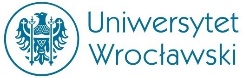 31.01.2018 | Bartłomiej Jaworski19.01.2018 | Bartłomiej JaworskiKONFERENCJE naukowe zgłoszone do planu na rok 2018KONFERENCJE naukowe zgłoszone do planu na rok 2018KONFERENCJE naukowe zgłoszone do planu na rok 2018KONFERENCJE naukowe zgłoszone do planu na rok 2018KONFERENCJE naukowe zgłoszone do planu na rok 2018KONFERENCJE naukowe zgłoszone do planu na rok 2018KONFERENCJE naukowe zgłoszone do planu na rok 2018KONFERENCJE naukowe zgłoszone do planu na rok 2018KONFERENCJE naukowe zgłoszone do planu na rok 2018KONFERENCJE naukowe zgłoszone do planu na rok 2018KONFERENCJE naukowe zgłoszone do planu na rok 2018KONFERENCJE naukowe zgłoszone do planu na rok 2018KONFERENCJE naukowe zgłoszone do planu na rok 2018KONFERENCJE naukowe zgłoszone do planu na rok 2018KONFERENCJE naukowe zgłoszone do planu na rok 2018KONFERENCJE naukowe zgłoszone do planu na rok 2018KONFERENCJE naukowe zgłoszone do planu na rok 2018temattemattemattemattemattemattemattemattemattematkierownik naukowykierownik naukowykierownik naukowyzasięgtemattemattemattemattemattemattemattemattemattematkierownik naukowykierownik naukowykierownik naukowyterminmiejscezasięgtemattemattemattemattemattemattemattemattemattematkierownik naukowykierownik naukowykierownik naukowyzasięgInstytut Historii Państwa i PrawaInstytut Historii Państwa i PrawaInstytut Historii Państwa i PrawaInstytut Historii Państwa i PrawaInstytut Historii Państwa i PrawaXV Sympozjum Polskiego Towarzystwa Prawa Wyznaniowego: Wpływ odzyskania przez Polskę niepodległości na status quo Kościołów i związków wyznaniowych (1918 – 1945 – 1989)XV Sympozjum Polskiego Towarzystwa Prawa Wyznaniowego: Wpływ odzyskania przez Polskę niepodległości na status quo Kościołów i związków wyznaniowych (1918 – 1945 – 1989)XV Sympozjum Polskiego Towarzystwa Prawa Wyznaniowego: Wpływ odzyskania przez Polskę niepodległości na status quo Kościołów i związków wyznaniowych (1918 – 1945 – 1989)XV Sympozjum Polskiego Towarzystwa Prawa Wyznaniowego: Wpływ odzyskania przez Polskę niepodległości na status quo Kościołów i związków wyznaniowych (1918 – 1945 – 1989)XV Sympozjum Polskiego Towarzystwa Prawa Wyznaniowego: Wpływ odzyskania przez Polskę niepodległości na status quo Kościołów i związków wyznaniowych (1918 – 1945 – 1989)XV Sympozjum Polskiego Towarzystwa Prawa Wyznaniowego: Wpływ odzyskania przez Polskę niepodległości na status quo Kościołów i związków wyznaniowych (1918 – 1945 – 1989)XV Sympozjum Polskiego Towarzystwa Prawa Wyznaniowego: Wpływ odzyskania przez Polskę niepodległości na status quo Kościołów i związków wyznaniowych (1918 – 1945 – 1989)XV Sympozjum Polskiego Towarzystwa Prawa Wyznaniowego: Wpływ odzyskania przez Polskę niepodległości na status quo Kościołów i związków wyznaniowych (1918 – 1945 – 1989)XV Sympozjum Polskiego Towarzystwa Prawa Wyznaniowego: Wpływ odzyskania przez Polskę niepodległości na status quo Kościołów i związków wyznaniowych (1918 – 1945 – 1989)XV Sympozjum Polskiego Towarzystwa Prawa Wyznaniowego: Wpływ odzyskania przez Polskę niepodległości na status quo Kościołów i związków wyznaniowych (1918 – 1945 – 1989)dr hab. Józef Koredczuk, prof. UWrdr hab. Józef Koredczuk, prof. UWrdr hab. Józef Koredczuk, prof. UWrogólnopolskiXV Sympozjum Polskiego Towarzystwa Prawa Wyznaniowego: Wpływ odzyskania przez Polskę niepodległości na status quo Kościołów i związków wyznaniowych (1918 – 1945 – 1989)XV Sympozjum Polskiego Towarzystwa Prawa Wyznaniowego: Wpływ odzyskania przez Polskę niepodległości na status quo Kościołów i związków wyznaniowych (1918 – 1945 – 1989)XV Sympozjum Polskiego Towarzystwa Prawa Wyznaniowego: Wpływ odzyskania przez Polskę niepodległości na status quo Kościołów i związków wyznaniowych (1918 – 1945 – 1989)XV Sympozjum Polskiego Towarzystwa Prawa Wyznaniowego: Wpływ odzyskania przez Polskę niepodległości na status quo Kościołów i związków wyznaniowych (1918 – 1945 – 1989)XV Sympozjum Polskiego Towarzystwa Prawa Wyznaniowego: Wpływ odzyskania przez Polskę niepodległości na status quo Kościołów i związków wyznaniowych (1918 – 1945 – 1989)XV Sympozjum Polskiego Towarzystwa Prawa Wyznaniowego: Wpływ odzyskania przez Polskę niepodległości na status quo Kościołów i związków wyznaniowych (1918 – 1945 – 1989)XV Sympozjum Polskiego Towarzystwa Prawa Wyznaniowego: Wpływ odzyskania przez Polskę niepodległości na status quo Kościołów i związków wyznaniowych (1918 – 1945 – 1989)XV Sympozjum Polskiego Towarzystwa Prawa Wyznaniowego: Wpływ odzyskania przez Polskę niepodległości na status quo Kościołów i związków wyznaniowych (1918 – 1945 – 1989)XV Sympozjum Polskiego Towarzystwa Prawa Wyznaniowego: Wpływ odzyskania przez Polskę niepodległości na status quo Kościołów i związków wyznaniowych (1918 – 1945 – 1989)XV Sympozjum Polskiego Towarzystwa Prawa Wyznaniowego: Wpływ odzyskania przez Polskę niepodległości na status quo Kościołów i związków wyznaniowych (1918 – 1945 – 1989)dr hab. Józef Koredczuk, prof. UWrdr hab. Józef Koredczuk, prof. UWrdr hab. Józef Koredczuk, prof. UWr07/05 - 09/05/2018WrocławogólnopolskiXV Sympozjum Polskiego Towarzystwa Prawa Wyznaniowego: Wpływ odzyskania przez Polskę niepodległości na status quo Kościołów i związków wyznaniowych (1918 – 1945 – 1989)XV Sympozjum Polskiego Towarzystwa Prawa Wyznaniowego: Wpływ odzyskania przez Polskę niepodległości na status quo Kościołów i związków wyznaniowych (1918 – 1945 – 1989)XV Sympozjum Polskiego Towarzystwa Prawa Wyznaniowego: Wpływ odzyskania przez Polskę niepodległości na status quo Kościołów i związków wyznaniowych (1918 – 1945 – 1989)XV Sympozjum Polskiego Towarzystwa Prawa Wyznaniowego: Wpływ odzyskania przez Polskę niepodległości na status quo Kościołów i związków wyznaniowych (1918 – 1945 – 1989)XV Sympozjum Polskiego Towarzystwa Prawa Wyznaniowego: Wpływ odzyskania przez Polskę niepodległości na status quo Kościołów i związków wyznaniowych (1918 – 1945 – 1989)XV Sympozjum Polskiego Towarzystwa Prawa Wyznaniowego: Wpływ odzyskania przez Polskę niepodległości na status quo Kościołów i związków wyznaniowych (1918 – 1945 – 1989)XV Sympozjum Polskiego Towarzystwa Prawa Wyznaniowego: Wpływ odzyskania przez Polskę niepodległości na status quo Kościołów i związków wyznaniowych (1918 – 1945 – 1989)XV Sympozjum Polskiego Towarzystwa Prawa Wyznaniowego: Wpływ odzyskania przez Polskę niepodległości na status quo Kościołów i związków wyznaniowych (1918 – 1945 – 1989)XV Sympozjum Polskiego Towarzystwa Prawa Wyznaniowego: Wpływ odzyskania przez Polskę niepodległości na status quo Kościołów i związków wyznaniowych (1918 – 1945 – 1989)XV Sympozjum Polskiego Towarzystwa Prawa Wyznaniowego: Wpływ odzyskania przez Polskę niepodległości na status quo Kościołów i związków wyznaniowych (1918 – 1945 – 1989)dr hab. Józef Koredczuk, prof. UWrdr hab. Józef Koredczuk, prof. UWrdr hab. Józef Koredczuk, prof. UWrogólnopolskiOkresy przejściowe – ustrój i prawoOkresy przejściowe – ustrój i prawoOkresy przejściowe – ustrój i prawoOkresy przejściowe – ustrój i prawoOkresy przejściowe – ustrój i prawoOkresy przejściowe – ustrój i prawoOkresy przejściowe – ustrój i prawoOkresy przejściowe – ustrój i prawoOkresy przejściowe – ustrój i prawoOkresy przejściowe – ustrój i prawodr Jacek Przygodzkidr Jacek Przygodzkidr Jacek PrzygodzkiogólnopolskiOkresy przejściowe – ustrój i prawoOkresy przejściowe – ustrój i prawoOkresy przejściowe – ustrój i prawoOkresy przejściowe – ustrój i prawoOkresy przejściowe – ustrój i prawoOkresy przejściowe – ustrój i prawoOkresy przejściowe – ustrój i prawoOkresy przejściowe – ustrój i prawoOkresy przejściowe – ustrój i prawoOkresy przejściowe – ustrój i prawodr Jacek Przygodzkidr Jacek Przygodzkidr Jacek Przygodzki27/09 - 29/09/2018Polanica-ZdrójogólnopolskiOkresy przejściowe – ustrój i prawoOkresy przejściowe – ustrój i prawoOkresy przejściowe – ustrój i prawoOkresy przejściowe – ustrój i prawoOkresy przejściowe – ustrój i prawoOkresy przejściowe – ustrój i prawoOkresy przejściowe – ustrój i prawoOkresy przejściowe – ustrój i prawoOkresy przejściowe – ustrój i prawoOkresy przejściowe – ustrój i prawodr Jacek Przygodzkidr Jacek Przygodzkidr Jacek PrzygodzkiogólnopolskiInstytut Nauk AdministracyjnychInstytut Nauk AdministracyjnychInstytut Nauk AdministracyjnychInstytut Nauk AdministracyjnychInstytut Nauk AdministracyjnychInstytut Nauk AdministracyjnychObszary rozwoju administracji publicznejObszary rozwoju administracji publicznejObszary rozwoju administracji publicznejObszary rozwoju administracji publicznejObszary rozwoju administracji publicznejObszary rozwoju administracji publicznejObszary rozwoju administracji publicznejObszary rozwoju administracji publicznejObszary rozwoju administracji publicznejObszary rozwoju administracji publicznejdr Maciej Błażewskidr Maciej Błażewskidr Maciej BłażewskiregionalnyObszary rozwoju administracji publicznejObszary rozwoju administracji publicznejObszary rozwoju administracji publicznejObszary rozwoju administracji publicznejObszary rozwoju administracji publicznejObszary rozwoju administracji publicznejObszary rozwoju administracji publicznejObszary rozwoju administracji publicznejObszary rozwoju administracji publicznejObszary rozwoju administracji publicznejdr Maciej Błażewskidr Maciej Błażewskidr Maciej Błażewski23/01/2018WrocławregionalnyObszary rozwoju administracji publicznejObszary rozwoju administracji publicznejObszary rozwoju administracji publicznejObszary rozwoju administracji publicznejObszary rozwoju administracji publicznejObszary rozwoju administracji publicznejObszary rozwoju administracji publicznejObszary rozwoju administracji publicznejObszary rozwoju administracji publicznejObszary rozwoju administracji publicznejdr Maciej Błażewskidr Maciej Błażewskidr Maciej BłażewskiregionalnyXIX Doroczna Konferencja Naukowa Stowarzyszenia Edukacji Administracji Publicznej: Wielopostaciowość współczesnej administracjiXIX Doroczna Konferencja Naukowa Stowarzyszenia Edukacji Administracji Publicznej: Wielopostaciowość współczesnej administracjiXIX Doroczna Konferencja Naukowa Stowarzyszenia Edukacji Administracji Publicznej: Wielopostaciowość współczesnej administracjiXIX Doroczna Konferencja Naukowa Stowarzyszenia Edukacji Administracji Publicznej: Wielopostaciowość współczesnej administracjiXIX Doroczna Konferencja Naukowa Stowarzyszenia Edukacji Administracji Publicznej: Wielopostaciowość współczesnej administracjiXIX Doroczna Konferencja Naukowa Stowarzyszenia Edukacji Administracji Publicznej: Wielopostaciowość współczesnej administracjiXIX Doroczna Konferencja Naukowa Stowarzyszenia Edukacji Administracji Publicznej: Wielopostaciowość współczesnej administracjiXIX Doroczna Konferencja Naukowa Stowarzyszenia Edukacji Administracji Publicznej: Wielopostaciowość współczesnej administracjiXIX Doroczna Konferencja Naukowa Stowarzyszenia Edukacji Administracji Publicznej: Wielopostaciowość współczesnej administracjiXIX Doroczna Konferencja Naukowa Stowarzyszenia Edukacji Administracji Publicznej: Wielopostaciowość współczesnej administracjidr hab. Jerzy Korczak, prof. UWrdr hab. Jerzy Korczak, prof. UWrdr hab. Jerzy Korczak, prof. UWrmiędzynarodowyXIX Doroczna Konferencja Naukowa Stowarzyszenia Edukacji Administracji Publicznej: Wielopostaciowość współczesnej administracjiXIX Doroczna Konferencja Naukowa Stowarzyszenia Edukacji Administracji Publicznej: Wielopostaciowość współczesnej administracjiXIX Doroczna Konferencja Naukowa Stowarzyszenia Edukacji Administracji Publicznej: Wielopostaciowość współczesnej administracjiXIX Doroczna Konferencja Naukowa Stowarzyszenia Edukacji Administracji Publicznej: Wielopostaciowość współczesnej administracjiXIX Doroczna Konferencja Naukowa Stowarzyszenia Edukacji Administracji Publicznej: Wielopostaciowość współczesnej administracjiXIX Doroczna Konferencja Naukowa Stowarzyszenia Edukacji Administracji Publicznej: Wielopostaciowość współczesnej administracjiXIX Doroczna Konferencja Naukowa Stowarzyszenia Edukacji Administracji Publicznej: Wielopostaciowość współczesnej administracjiXIX Doroczna Konferencja Naukowa Stowarzyszenia Edukacji Administracji Publicznej: Wielopostaciowość współczesnej administracjiXIX Doroczna Konferencja Naukowa Stowarzyszenia Edukacji Administracji Publicznej: Wielopostaciowość współczesnej administracjiXIX Doroczna Konferencja Naukowa Stowarzyszenia Edukacji Administracji Publicznej: Wielopostaciowość współczesnej administracjidr hab. Jerzy Korczak, prof. UWrdr hab. Jerzy Korczak, prof. UWrdr hab. Jerzy Korczak, prof. UWr11/05 - 13/05/2018Kudowa-ZdrójmiędzynarodowyXIX Doroczna Konferencja Naukowa Stowarzyszenia Edukacji Administracji Publicznej: Wielopostaciowość współczesnej administracjiXIX Doroczna Konferencja Naukowa Stowarzyszenia Edukacji Administracji Publicznej: Wielopostaciowość współczesnej administracjiXIX Doroczna Konferencja Naukowa Stowarzyszenia Edukacji Administracji Publicznej: Wielopostaciowość współczesnej administracjiXIX Doroczna Konferencja Naukowa Stowarzyszenia Edukacji Administracji Publicznej: Wielopostaciowość współczesnej administracjiXIX Doroczna Konferencja Naukowa Stowarzyszenia Edukacji Administracji Publicznej: Wielopostaciowość współczesnej administracjiXIX Doroczna Konferencja Naukowa Stowarzyszenia Edukacji Administracji Publicznej: Wielopostaciowość współczesnej administracjiXIX Doroczna Konferencja Naukowa Stowarzyszenia Edukacji Administracji Publicznej: Wielopostaciowość współczesnej administracjiXIX Doroczna Konferencja Naukowa Stowarzyszenia Edukacji Administracji Publicznej: Wielopostaciowość współczesnej administracjiXIX Doroczna Konferencja Naukowa Stowarzyszenia Edukacji Administracji Publicznej: Wielopostaciowość współczesnej administracjiXIX Doroczna Konferencja Naukowa Stowarzyszenia Edukacji Administracji Publicznej: Wielopostaciowość współczesnej administracjidr hab. Jerzy Korczak, prof. UWrdr hab. Jerzy Korczak, prof. UWrdr hab. Jerzy Korczak, prof. UWrmiędzynarodowy20-lecie samorządu województwa20-lecie samorządu województwa20-lecie samorządu województwa20-lecie samorządu województwa20-lecie samorządu województwa20-lecie samorządu województwa20-lecie samorządu województwa20-lecie samorządu województwa20-lecie samorządu województwa20-lecie samorządu województwadr hab. Jerzy Korczak, prof. UWrdr hab. Jerzy Korczak, prof. UWrdr hab. Jerzy Korczak, prof. UWruczelniany20-lecie samorządu województwa20-lecie samorządu województwa20-lecie samorządu województwa20-lecie samorządu województwa20-lecie samorządu województwa20-lecie samorządu województwa20-lecie samorządu województwa20-lecie samorządu województwa20-lecie samorządu województwa20-lecie samorządu województwadr hab. Jerzy Korczak, prof. UWrdr hab. Jerzy Korczak, prof. UWrdr hab. Jerzy Korczak, prof. UWr24/05 - 26/05/2018Wrocławuczelniany20-lecie samorządu województwa20-lecie samorządu województwa20-lecie samorządu województwa20-lecie samorządu województwa20-lecie samorządu województwa20-lecie samorządu województwa20-lecie samorządu województwa20-lecie samorządu województwa20-lecie samorządu województwa20-lecie samorządu województwadr hab. Jerzy Korczak, prof. UWrdr hab. Jerzy Korczak, prof. UWrdr hab. Jerzy Korczak, prof. UWruczelnianyOchotnicze Straże Pożarne – Tradycja, Samorząd, BezpieczeństwoOchotnicze Straże Pożarne – Tradycja, Samorząd, BezpieczeństwoOchotnicze Straże Pożarne – Tradycja, Samorząd, BezpieczeństwoOchotnicze Straże Pożarne – Tradycja, Samorząd, BezpieczeństwoOchotnicze Straże Pożarne – Tradycja, Samorząd, BezpieczeństwoOchotnicze Straże Pożarne – Tradycja, Samorząd, BezpieczeństwoOchotnicze Straże Pożarne – Tradycja, Samorząd, BezpieczeństwoOchotnicze Straże Pożarne – Tradycja, Samorząd, BezpieczeństwoOchotnicze Straże Pożarne – Tradycja, Samorząd, BezpieczeństwoOchotnicze Straże Pożarne – Tradycja, Samorząd, Bezpieczeństwodr hab. Tadeusz Kocowski, prof. UWrdr hab. Tadeusz Kocowski, prof. UWrdr hab. Tadeusz Kocowski, prof. UWrogólnopolskiOchotnicze Straże Pożarne – Tradycja, Samorząd, BezpieczeństwoOchotnicze Straże Pożarne – Tradycja, Samorząd, BezpieczeństwoOchotnicze Straże Pożarne – Tradycja, Samorząd, BezpieczeństwoOchotnicze Straże Pożarne – Tradycja, Samorząd, BezpieczeństwoOchotnicze Straże Pożarne – Tradycja, Samorząd, BezpieczeństwoOchotnicze Straże Pożarne – Tradycja, Samorząd, BezpieczeństwoOchotnicze Straże Pożarne – Tradycja, Samorząd, BezpieczeństwoOchotnicze Straże Pożarne – Tradycja, Samorząd, BezpieczeństwoOchotnicze Straże Pożarne – Tradycja, Samorząd, BezpieczeństwoOchotnicze Straże Pożarne – Tradycja, Samorząd, Bezpieczeństwodr hab. Tadeusz Kocowski, prof. UWrdr hab. Tadeusz Kocowski, prof. UWrdr hab. Tadeusz Kocowski, prof. UWr08/06/2018WrocławogólnopolskiOchotnicze Straże Pożarne – Tradycja, Samorząd, BezpieczeństwoOchotnicze Straże Pożarne – Tradycja, Samorząd, BezpieczeństwoOchotnicze Straże Pożarne – Tradycja, Samorząd, BezpieczeństwoOchotnicze Straże Pożarne – Tradycja, Samorząd, BezpieczeństwoOchotnicze Straże Pożarne – Tradycja, Samorząd, BezpieczeństwoOchotnicze Straże Pożarne – Tradycja, Samorząd, BezpieczeństwoOchotnicze Straże Pożarne – Tradycja, Samorząd, BezpieczeństwoOchotnicze Straże Pożarne – Tradycja, Samorząd, BezpieczeństwoOchotnicze Straże Pożarne – Tradycja, Samorząd, BezpieczeństwoOchotnicze Straże Pożarne – Tradycja, Samorząd, Bezpieczeństwodr hab. Tadeusz Kocowski, prof. UWrdr hab. Tadeusz Kocowski, prof. UWrdr hab. Tadeusz Kocowski, prof. UWrogólnopolskiWspółczesne kierunki rozwoju regulacji publicznego prawa gospodarczegoWspółczesne kierunki rozwoju regulacji publicznego prawa gospodarczegoWspółczesne kierunki rozwoju regulacji publicznego prawa gospodarczegoWspółczesne kierunki rozwoju regulacji publicznego prawa gospodarczegoWspółczesne kierunki rozwoju regulacji publicznego prawa gospodarczegoWspółczesne kierunki rozwoju regulacji publicznego prawa gospodarczegoWspółczesne kierunki rozwoju regulacji publicznego prawa gospodarczegoWspółczesne kierunki rozwoju regulacji publicznego prawa gospodarczegoWspółczesne kierunki rozwoju regulacji publicznego prawa gospodarczegoWspółczesne kierunki rozwoju regulacji publicznego prawa gospodarczegodr hab. Tadeusz Kocowski, prof. UWrmgr Witold Małeckidr hab. Tadeusz Kocowski, prof. UWrmgr Witold Małeckidr hab. Tadeusz Kocowski, prof. UWrmgr Witold MałeckiogólnopolskiWspółczesne kierunki rozwoju regulacji publicznego prawa gospodarczegoWspółczesne kierunki rozwoju regulacji publicznego prawa gospodarczegoWspółczesne kierunki rozwoju regulacji publicznego prawa gospodarczegoWspółczesne kierunki rozwoju regulacji publicznego prawa gospodarczegoWspółczesne kierunki rozwoju regulacji publicznego prawa gospodarczegoWspółczesne kierunki rozwoju regulacji publicznego prawa gospodarczegoWspółczesne kierunki rozwoju regulacji publicznego prawa gospodarczegoWspółczesne kierunki rozwoju regulacji publicznego prawa gospodarczegoWspółczesne kierunki rozwoju regulacji publicznego prawa gospodarczegoWspółczesne kierunki rozwoju regulacji publicznego prawa gospodarczegodr hab. Tadeusz Kocowski, prof. UWrmgr Witold Małeckidr hab. Tadeusz Kocowski, prof. UWrmgr Witold Małeckidr hab. Tadeusz Kocowski, prof. UWrmgr Witold Małecki28/09/2018WrocławogólnopolskiWspółczesne kierunki rozwoju regulacji publicznego prawa gospodarczegoWspółczesne kierunki rozwoju regulacji publicznego prawa gospodarczegoWspółczesne kierunki rozwoju regulacji publicznego prawa gospodarczegoWspółczesne kierunki rozwoju regulacji publicznego prawa gospodarczegoWspółczesne kierunki rozwoju regulacji publicznego prawa gospodarczegoWspółczesne kierunki rozwoju regulacji publicznego prawa gospodarczegoWspółczesne kierunki rozwoju regulacji publicznego prawa gospodarczegoWspółczesne kierunki rozwoju regulacji publicznego prawa gospodarczegoWspółczesne kierunki rozwoju regulacji publicznego prawa gospodarczegoWspółczesne kierunki rozwoju regulacji publicznego prawa gospodarczegodr hab. Tadeusz Kocowski, prof. UWrmgr Witold Małeckidr hab. Tadeusz Kocowski, prof. UWrmgr Witold Małeckidr hab. Tadeusz Kocowski, prof. UWrmgr Witold MałeckiogólnopolskiKonferencja jubileuszowa: Praworządność –Decentralizacja – PrzedsiębiorczośćKonferencja jubileuszowa: Praworządność –Decentralizacja – PrzedsiębiorczośćKonferencja jubileuszowa: Praworządność –Decentralizacja – PrzedsiębiorczośćKonferencja jubileuszowa: Praworządność –Decentralizacja – PrzedsiębiorczośćKonferencja jubileuszowa: Praworządność –Decentralizacja – PrzedsiębiorczośćKonferencja jubileuszowa: Praworządność –Decentralizacja – PrzedsiębiorczośćKonferencja jubileuszowa: Praworządność –Decentralizacja – PrzedsiębiorczośćKonferencja jubileuszowa: Praworządność –Decentralizacja – PrzedsiębiorczośćKonferencja jubileuszowa: Praworządność –Decentralizacja – PrzedsiębiorczośćKonferencja jubileuszowa: Praworządność –Decentralizacja – Przedsiębiorczośćdr hab. Tadeusz Kocowski, prof. UWrmgr Witold Małeckidr hab. Tadeusz Kocowski, prof. UWrmgr Witold Małeckidr hab. Tadeusz Kocowski, prof. UWrmgr Witold MałeckiogólnopolskiKonferencja jubileuszowa: Praworządność –Decentralizacja – PrzedsiębiorczośćKonferencja jubileuszowa: Praworządność –Decentralizacja – PrzedsiębiorczośćKonferencja jubileuszowa: Praworządność –Decentralizacja – PrzedsiębiorczośćKonferencja jubileuszowa: Praworządność –Decentralizacja – PrzedsiębiorczośćKonferencja jubileuszowa: Praworządność –Decentralizacja – PrzedsiębiorczośćKonferencja jubileuszowa: Praworządność –Decentralizacja – PrzedsiębiorczośćKonferencja jubileuszowa: Praworządność –Decentralizacja – PrzedsiębiorczośćKonferencja jubileuszowa: Praworządność –Decentralizacja – PrzedsiębiorczośćKonferencja jubileuszowa: Praworządność –Decentralizacja – PrzedsiębiorczośćKonferencja jubileuszowa: Praworządność –Decentralizacja – Przedsiębiorczośćdr hab. Tadeusz Kocowski, prof. UWrmgr Witold Małeckidr hab. Tadeusz Kocowski, prof. UWrmgr Witold Małeckidr hab. Tadeusz Kocowski, prof. UWrmgr Witold Małecki29/09/2018WrocławogólnopolskiKonferencja jubileuszowa: Praworządność –Decentralizacja – PrzedsiębiorczośćKonferencja jubileuszowa: Praworządność –Decentralizacja – PrzedsiębiorczośćKonferencja jubileuszowa: Praworządność –Decentralizacja – PrzedsiębiorczośćKonferencja jubileuszowa: Praworządność –Decentralizacja – PrzedsiębiorczośćKonferencja jubileuszowa: Praworządność –Decentralizacja – PrzedsiębiorczośćKonferencja jubileuszowa: Praworządność –Decentralizacja – PrzedsiębiorczośćKonferencja jubileuszowa: Praworządność –Decentralizacja – PrzedsiębiorczośćKonferencja jubileuszowa: Praworządność –Decentralizacja – PrzedsiębiorczośćKonferencja jubileuszowa: Praworządność –Decentralizacja – PrzedsiębiorczośćKonferencja jubileuszowa: Praworządność –Decentralizacja – Przedsiębiorczośćdr hab. Tadeusz Kocowski, prof. UWrmgr Witold Małeckidr hab. Tadeusz Kocowski, prof. UWrmgr Witold Małeckidr hab. Tadeusz Kocowski, prof. UWrmgr Witold MałeckiogólnopolskiInstytut Nauk EkonomicznychInstytut Nauk EkonomicznychInstytut Nauk EkonomicznychInstytut Nauk EkonomicznychOgólnopolska Naukowa Konferencja Mediacyjna: Mediacje z udziałem podmiotów sektora finansów publicznychOgólnopolska Naukowa Konferencja Mediacyjna: Mediacje z udziałem podmiotów sektora finansów publicznychOgólnopolska Naukowa Konferencja Mediacyjna: Mediacje z udziałem podmiotów sektora finansów publicznychOgólnopolska Naukowa Konferencja Mediacyjna: Mediacje z udziałem podmiotów sektora finansów publicznychOgólnopolska Naukowa Konferencja Mediacyjna: Mediacje z udziałem podmiotów sektora finansów publicznychOgólnopolska Naukowa Konferencja Mediacyjna: Mediacje z udziałem podmiotów sektora finansów publicznychOgólnopolska Naukowa Konferencja Mediacyjna: Mediacje z udziałem podmiotów sektora finansów publicznychOgólnopolska Naukowa Konferencja Mediacyjna: Mediacje z udziałem podmiotów sektora finansów publicznychOgólnopolska Naukowa Konferencja Mediacyjna: Mediacje z udziałem podmiotów sektora finansów publicznychOgólnopolska Naukowa Konferencja Mediacyjna: Mediacje z udziałem podmiotów sektora finansów publicznychdr hab. Edyta Rutkowska-Tomaszewskadr hab. Edyta Rutkowska-Tomaszewskadr hab. Edyta Rutkowska-TomaszewskaogólnopolskiOgólnopolska Naukowa Konferencja Mediacyjna: Mediacje z udziałem podmiotów sektora finansów publicznychOgólnopolska Naukowa Konferencja Mediacyjna: Mediacje z udziałem podmiotów sektora finansów publicznychOgólnopolska Naukowa Konferencja Mediacyjna: Mediacje z udziałem podmiotów sektora finansów publicznychOgólnopolska Naukowa Konferencja Mediacyjna: Mediacje z udziałem podmiotów sektora finansów publicznychOgólnopolska Naukowa Konferencja Mediacyjna: Mediacje z udziałem podmiotów sektora finansów publicznychOgólnopolska Naukowa Konferencja Mediacyjna: Mediacje z udziałem podmiotów sektora finansów publicznychOgólnopolska Naukowa Konferencja Mediacyjna: Mediacje z udziałem podmiotów sektora finansów publicznychOgólnopolska Naukowa Konferencja Mediacyjna: Mediacje z udziałem podmiotów sektora finansów publicznychOgólnopolska Naukowa Konferencja Mediacyjna: Mediacje z udziałem podmiotów sektora finansów publicznychOgólnopolska Naukowa Konferencja Mediacyjna: Mediacje z udziałem podmiotów sektora finansów publicznychdr hab. Edyta Rutkowska-Tomaszewskadr hab. Edyta Rutkowska-Tomaszewskadr hab. Edyta Rutkowska-Tomaszewska09/03/2018WrocławogólnopolskiOgólnopolska Naukowa Konferencja Mediacyjna: Mediacje z udziałem podmiotów sektora finansów publicznychOgólnopolska Naukowa Konferencja Mediacyjna: Mediacje z udziałem podmiotów sektora finansów publicznychOgólnopolska Naukowa Konferencja Mediacyjna: Mediacje z udziałem podmiotów sektora finansów publicznychOgólnopolska Naukowa Konferencja Mediacyjna: Mediacje z udziałem podmiotów sektora finansów publicznychOgólnopolska Naukowa Konferencja Mediacyjna: Mediacje z udziałem podmiotów sektora finansów publicznychOgólnopolska Naukowa Konferencja Mediacyjna: Mediacje z udziałem podmiotów sektora finansów publicznychOgólnopolska Naukowa Konferencja Mediacyjna: Mediacje z udziałem podmiotów sektora finansów publicznychOgólnopolska Naukowa Konferencja Mediacyjna: Mediacje z udziałem podmiotów sektora finansów publicznychOgólnopolska Naukowa Konferencja Mediacyjna: Mediacje z udziałem podmiotów sektora finansów publicznychOgólnopolska Naukowa Konferencja Mediacyjna: Mediacje z udziałem podmiotów sektora finansów publicznychdr hab. Edyta Rutkowska-Tomaszewskadr hab. Edyta Rutkowska-Tomaszewskadr hab. Edyta Rutkowska-TomaszewskaogólnopolskiInnowacje w ekonomiiInnowacje w ekonomiiInnowacje w ekonomiiInnowacje w ekonomiiInnowacje w ekonomiiInnowacje w ekonomiiInnowacje w ekonomiiInnowacje w ekonomiiInnowacje w ekonomiiInnowacje w ekonomiidr Magdalena Homadr Magdalena Homadr Magdalena HomaogólnopolskiInnowacje w ekonomiiInnowacje w ekonomiiInnowacje w ekonomiiInnowacje w ekonomiiInnowacje w ekonomiiInnowacje w ekonomiiInnowacje w ekonomiiInnowacje w ekonomiiInnowacje w ekonomiiInnowacje w ekonomiidr Magdalena Homadr Magdalena Homadr Magdalena Homa04/2018WrocławogólnopolskiInnowacje w ekonomiiInnowacje w ekonomiiInnowacje w ekonomiiInnowacje w ekonomiiInnowacje w ekonomiiInnowacje w ekonomiiInnowacje w ekonomiiInnowacje w ekonomiiInnowacje w ekonomiiInnowacje w ekonomiidr Magdalena Homadr Magdalena Homadr Magdalena HomaogólnopolskiKoszty usług finansowych w świetle aktualnych wyzwań rynkowych. Prawo-praktyka-problemy-potrzeby-perspektywyKoszty usług finansowych w świetle aktualnych wyzwań rynkowych. Prawo-praktyka-problemy-potrzeby-perspektywyKoszty usług finansowych w świetle aktualnych wyzwań rynkowych. Prawo-praktyka-problemy-potrzeby-perspektywyKoszty usług finansowych w świetle aktualnych wyzwań rynkowych. Prawo-praktyka-problemy-potrzeby-perspektywyKoszty usług finansowych w świetle aktualnych wyzwań rynkowych. Prawo-praktyka-problemy-potrzeby-perspektywyKoszty usług finansowych w świetle aktualnych wyzwań rynkowych. Prawo-praktyka-problemy-potrzeby-perspektywyKoszty usług finansowych w świetle aktualnych wyzwań rynkowych. Prawo-praktyka-problemy-potrzeby-perspektywyKoszty usług finansowych w świetle aktualnych wyzwań rynkowych. Prawo-praktyka-problemy-potrzeby-perspektywyKoszty usług finansowych w świetle aktualnych wyzwań rynkowych. Prawo-praktyka-problemy-potrzeby-perspektywyKoszty usług finansowych w świetle aktualnych wyzwań rynkowych. Prawo-praktyka-problemy-potrzeby-perspektywydr hab. Edyta Rutkowska-Tomaszewskadr hab. Edyta Rutkowska-Tomaszewskadr hab. Edyta Rutkowska-TomaszewskaogólnopolskiKoszty usług finansowych w świetle aktualnych wyzwań rynkowych. Prawo-praktyka-problemy-potrzeby-perspektywyKoszty usług finansowych w świetle aktualnych wyzwań rynkowych. Prawo-praktyka-problemy-potrzeby-perspektywyKoszty usług finansowych w świetle aktualnych wyzwań rynkowych. Prawo-praktyka-problemy-potrzeby-perspektywyKoszty usług finansowych w świetle aktualnych wyzwań rynkowych. Prawo-praktyka-problemy-potrzeby-perspektywyKoszty usług finansowych w świetle aktualnych wyzwań rynkowych. Prawo-praktyka-problemy-potrzeby-perspektywyKoszty usług finansowych w świetle aktualnych wyzwań rynkowych. Prawo-praktyka-problemy-potrzeby-perspektywyKoszty usług finansowych w świetle aktualnych wyzwań rynkowych. Prawo-praktyka-problemy-potrzeby-perspektywyKoszty usług finansowych w świetle aktualnych wyzwań rynkowych. Prawo-praktyka-problemy-potrzeby-perspektywyKoszty usług finansowych w świetle aktualnych wyzwań rynkowych. Prawo-praktyka-problemy-potrzeby-perspektywyKoszty usług finansowych w świetle aktualnych wyzwań rynkowych. Prawo-praktyka-problemy-potrzeby-perspektywydr hab. Edyta Rutkowska-Tomaszewskadr hab. Edyta Rutkowska-Tomaszewskadr hab. Edyta Rutkowska-Tomaszewska20/04/2018WrocławogólnopolskiKoszty usług finansowych w świetle aktualnych wyzwań rynkowych. Prawo-praktyka-problemy-potrzeby-perspektywyKoszty usług finansowych w świetle aktualnych wyzwań rynkowych. Prawo-praktyka-problemy-potrzeby-perspektywyKoszty usług finansowych w świetle aktualnych wyzwań rynkowych. Prawo-praktyka-problemy-potrzeby-perspektywyKoszty usług finansowych w świetle aktualnych wyzwań rynkowych. Prawo-praktyka-problemy-potrzeby-perspektywyKoszty usług finansowych w świetle aktualnych wyzwań rynkowych. Prawo-praktyka-problemy-potrzeby-perspektywyKoszty usług finansowych w świetle aktualnych wyzwań rynkowych. Prawo-praktyka-problemy-potrzeby-perspektywyKoszty usług finansowych w świetle aktualnych wyzwań rynkowych. Prawo-praktyka-problemy-potrzeby-perspektywyKoszty usług finansowych w świetle aktualnych wyzwań rynkowych. Prawo-praktyka-problemy-potrzeby-perspektywyKoszty usług finansowych w świetle aktualnych wyzwań rynkowych. Prawo-praktyka-problemy-potrzeby-perspektywyKoszty usług finansowych w świetle aktualnych wyzwań rynkowych. Prawo-praktyka-problemy-potrzeby-perspektywydr hab. Edyta Rutkowska-Tomaszewskadr hab. Edyta Rutkowska-Tomaszewskadr hab. Edyta Rutkowska-TomaszewskaogólnopolskiThird Wrocław Economic SymposiumThird Wrocław Economic SymposiumThird Wrocław Economic SymposiumThird Wrocław Economic SymposiumThird Wrocław Economic SymposiumThird Wrocław Economic SymposiumThird Wrocław Economic SymposiumThird Wrocław Economic SymposiumThird Wrocław Economic SymposiumThird Wrocław Economic Symposiumdr Sebastian Jakubowskidr Sebastian Jakubowskidr Sebastian JakubowskimiędzynarodowyThird Wrocław Economic SymposiumThird Wrocław Economic SymposiumThird Wrocław Economic SymposiumThird Wrocław Economic SymposiumThird Wrocław Economic SymposiumThird Wrocław Economic SymposiumThird Wrocław Economic SymposiumThird Wrocław Economic SymposiumThird Wrocław Economic SymposiumThird Wrocław Economic Symposiumdr Sebastian Jakubowskidr Sebastian Jakubowskidr Sebastian Jakubowski05/2018WrocławmiędzynarodowyThird Wrocław Economic SymposiumThird Wrocław Economic SymposiumThird Wrocław Economic SymposiumThird Wrocław Economic SymposiumThird Wrocław Economic SymposiumThird Wrocław Economic SymposiumThird Wrocław Economic SymposiumThird Wrocław Economic SymposiumThird Wrocław Economic SymposiumThird Wrocław Economic Symposiumdr Sebastian Jakubowskidr Sebastian Jakubowskidr Sebastian JakubowskimiędzynarodowyMiędzynarodowa Konferencja Naukowa Zdrowie i Style Życia – Wrocław 2018 / Wroclaw Annual International Conference on Health and Lifestyle (WAICHL-2018)Międzynarodowa Konferencja Naukowa Zdrowie i Style Życia – Wrocław 2018 / Wroclaw Annual International Conference on Health and Lifestyle (WAICHL-2018)Międzynarodowa Konferencja Naukowa Zdrowie i Style Życia – Wrocław 2018 / Wroclaw Annual International Conference on Health and Lifestyle (WAICHL-2018)Międzynarodowa Konferencja Naukowa Zdrowie i Style Życia – Wrocław 2018 / Wroclaw Annual International Conference on Health and Lifestyle (WAICHL-2018)Międzynarodowa Konferencja Naukowa Zdrowie i Style Życia – Wrocław 2018 / Wroclaw Annual International Conference on Health and Lifestyle (WAICHL-2018)Międzynarodowa Konferencja Naukowa Zdrowie i Style Życia – Wrocław 2018 / Wroclaw Annual International Conference on Health and Lifestyle (WAICHL-2018)Międzynarodowa Konferencja Naukowa Zdrowie i Style Życia – Wrocław 2018 / Wroclaw Annual International Conference on Health and Lifestyle (WAICHL-2018)Międzynarodowa Konferencja Naukowa Zdrowie i Style Życia – Wrocław 2018 / Wroclaw Annual International Conference on Health and Lifestyle (WAICHL-2018)Międzynarodowa Konferencja Naukowa Zdrowie i Style Życia – Wrocław 2018 / Wroclaw Annual International Conference on Health and Lifestyle (WAICHL-2018)Międzynarodowa Konferencja Naukowa Zdrowie i Style Życia – Wrocław 2018 / Wroclaw Annual International Conference on Health and Lifestyle (WAICHL-2018)dr hab. Katarzyna Szalonkadr Wioletta Nowakdr hab. Katarzyna Szalonkadr Wioletta Nowakdr hab. Katarzyna Szalonkadr Wioletta NowakmiędzynarodowyMiędzynarodowa Konferencja Naukowa Zdrowie i Style Życia – Wrocław 2018 / Wroclaw Annual International Conference on Health and Lifestyle (WAICHL-2018)Międzynarodowa Konferencja Naukowa Zdrowie i Style Życia – Wrocław 2018 / Wroclaw Annual International Conference on Health and Lifestyle (WAICHL-2018)Międzynarodowa Konferencja Naukowa Zdrowie i Style Życia – Wrocław 2018 / Wroclaw Annual International Conference on Health and Lifestyle (WAICHL-2018)Międzynarodowa Konferencja Naukowa Zdrowie i Style Życia – Wrocław 2018 / Wroclaw Annual International Conference on Health and Lifestyle (WAICHL-2018)Międzynarodowa Konferencja Naukowa Zdrowie i Style Życia – Wrocław 2018 / Wroclaw Annual International Conference on Health and Lifestyle (WAICHL-2018)Międzynarodowa Konferencja Naukowa Zdrowie i Style Życia – Wrocław 2018 / Wroclaw Annual International Conference on Health and Lifestyle (WAICHL-2018)Międzynarodowa Konferencja Naukowa Zdrowie i Style Życia – Wrocław 2018 / Wroclaw Annual International Conference on Health and Lifestyle (WAICHL-2018)Międzynarodowa Konferencja Naukowa Zdrowie i Style Życia – Wrocław 2018 / Wroclaw Annual International Conference on Health and Lifestyle (WAICHL-2018)Międzynarodowa Konferencja Naukowa Zdrowie i Style Życia – Wrocław 2018 / Wroclaw Annual International Conference on Health and Lifestyle (WAICHL-2018)Międzynarodowa Konferencja Naukowa Zdrowie i Style Życia – Wrocław 2018 / Wroclaw Annual International Conference on Health and Lifestyle (WAICHL-2018)dr hab. Katarzyna Szalonkadr Wioletta Nowakdr hab. Katarzyna Szalonkadr Wioletta Nowakdr hab. Katarzyna Szalonkadr Wioletta Nowak24/05 - 25/05/2018WrocławmiędzynarodowyMiędzynarodowa Konferencja Naukowa Zdrowie i Style Życia – Wrocław 2018 / Wroclaw Annual International Conference on Health and Lifestyle (WAICHL-2018)Międzynarodowa Konferencja Naukowa Zdrowie i Style Życia – Wrocław 2018 / Wroclaw Annual International Conference on Health and Lifestyle (WAICHL-2018)Międzynarodowa Konferencja Naukowa Zdrowie i Style Życia – Wrocław 2018 / Wroclaw Annual International Conference on Health and Lifestyle (WAICHL-2018)Międzynarodowa Konferencja Naukowa Zdrowie i Style Życia – Wrocław 2018 / Wroclaw Annual International Conference on Health and Lifestyle (WAICHL-2018)Międzynarodowa Konferencja Naukowa Zdrowie i Style Życia – Wrocław 2018 / Wroclaw Annual International Conference on Health and Lifestyle (WAICHL-2018)Międzynarodowa Konferencja Naukowa Zdrowie i Style Życia – Wrocław 2018 / Wroclaw Annual International Conference on Health and Lifestyle (WAICHL-2018)Międzynarodowa Konferencja Naukowa Zdrowie i Style Życia – Wrocław 2018 / Wroclaw Annual International Conference on Health and Lifestyle (WAICHL-2018)Międzynarodowa Konferencja Naukowa Zdrowie i Style Życia – Wrocław 2018 / Wroclaw Annual International Conference on Health and Lifestyle (WAICHL-2018)Międzynarodowa Konferencja Naukowa Zdrowie i Style Życia – Wrocław 2018 / Wroclaw Annual International Conference on Health and Lifestyle (WAICHL-2018)Międzynarodowa Konferencja Naukowa Zdrowie i Style Życia – Wrocław 2018 / Wroclaw Annual International Conference on Health and Lifestyle (WAICHL-2018)dr hab. Katarzyna Szalonkadr Wioletta Nowakdr hab. Katarzyna Szalonkadr Wioletta Nowakdr hab. Katarzyna Szalonkadr Wioletta NowakmiędzynarodowyZabezpieczenie emerytalneZabezpieczenie emerytalneZabezpieczenie emerytalneZabezpieczenie emerytalneZabezpieczenie emerytalneZabezpieczenie emerytalneZabezpieczenie emerytalneZabezpieczenie emerytalneZabezpieczenie emerytalneZabezpieczenie emerytalnedr Mariusz Dybałdr Mariusz Dybałdr Mariusz DybałmiędzynarodowyZabezpieczenie emerytalneZabezpieczenie emerytalneZabezpieczenie emerytalneZabezpieczenie emerytalneZabezpieczenie emerytalneZabezpieczenie emerytalneZabezpieczenie emerytalneZabezpieczenie emerytalneZabezpieczenie emerytalneZabezpieczenie emerytalnedr Mariusz Dybałdr Mariusz Dybałdr Mariusz Dybał08/11 - 09/11/2018WrocławmiędzynarodowyZabezpieczenie emerytalneZabezpieczenie emerytalneZabezpieczenie emerytalneZabezpieczenie emerytalneZabezpieczenie emerytalneZabezpieczenie emerytalneZabezpieczenie emerytalneZabezpieczenie emerytalneZabezpieczenie emerytalneZabezpieczenie emerytalnedr Mariusz Dybałdr Mariusz Dybałdr Mariusz DybałmiędzynarodowyKrajowy Kongres Konsumencki – Ogólnopolska Konferencja Naukowa: Świadomość i edukacja konsumenta na rynku usług finansowych w świetle aktualnych wyzwań rynkowych. Prawo-praktyka-problemy-potrzeby-perspektywyKrajowy Kongres Konsumencki – Ogólnopolska Konferencja Naukowa: Świadomość i edukacja konsumenta na rynku usług finansowych w świetle aktualnych wyzwań rynkowych. Prawo-praktyka-problemy-potrzeby-perspektywyKrajowy Kongres Konsumencki – Ogólnopolska Konferencja Naukowa: Świadomość i edukacja konsumenta na rynku usług finansowych w świetle aktualnych wyzwań rynkowych. Prawo-praktyka-problemy-potrzeby-perspektywyKrajowy Kongres Konsumencki – Ogólnopolska Konferencja Naukowa: Świadomość i edukacja konsumenta na rynku usług finansowych w świetle aktualnych wyzwań rynkowych. Prawo-praktyka-problemy-potrzeby-perspektywyKrajowy Kongres Konsumencki – Ogólnopolska Konferencja Naukowa: Świadomość i edukacja konsumenta na rynku usług finansowych w świetle aktualnych wyzwań rynkowych. Prawo-praktyka-problemy-potrzeby-perspektywyKrajowy Kongres Konsumencki – Ogólnopolska Konferencja Naukowa: Świadomość i edukacja konsumenta na rynku usług finansowych w świetle aktualnych wyzwań rynkowych. Prawo-praktyka-problemy-potrzeby-perspektywyKrajowy Kongres Konsumencki – Ogólnopolska Konferencja Naukowa: Świadomość i edukacja konsumenta na rynku usług finansowych w świetle aktualnych wyzwań rynkowych. Prawo-praktyka-problemy-potrzeby-perspektywyKrajowy Kongres Konsumencki – Ogólnopolska Konferencja Naukowa: Świadomość i edukacja konsumenta na rynku usług finansowych w świetle aktualnych wyzwań rynkowych. Prawo-praktyka-problemy-potrzeby-perspektywyKrajowy Kongres Konsumencki – Ogólnopolska Konferencja Naukowa: Świadomość i edukacja konsumenta na rynku usług finansowych w świetle aktualnych wyzwań rynkowych. Prawo-praktyka-problemy-potrzeby-perspektywyKrajowy Kongres Konsumencki – Ogólnopolska Konferencja Naukowa: Świadomość i edukacja konsumenta na rynku usług finansowych w świetle aktualnych wyzwań rynkowych. Prawo-praktyka-problemy-potrzeby-perspektywydr hab. Edyta Rutkowska-Tomaszewskadr hab. Edyta Rutkowska-Tomaszewskadr hab. Edyta Rutkowska-TomaszewskaogólnopolskiKrajowy Kongres Konsumencki – Ogólnopolska Konferencja Naukowa: Świadomość i edukacja konsumenta na rynku usług finansowych w świetle aktualnych wyzwań rynkowych. Prawo-praktyka-problemy-potrzeby-perspektywyKrajowy Kongres Konsumencki – Ogólnopolska Konferencja Naukowa: Świadomość i edukacja konsumenta na rynku usług finansowych w świetle aktualnych wyzwań rynkowych. Prawo-praktyka-problemy-potrzeby-perspektywyKrajowy Kongres Konsumencki – Ogólnopolska Konferencja Naukowa: Świadomość i edukacja konsumenta na rynku usług finansowych w świetle aktualnych wyzwań rynkowych. Prawo-praktyka-problemy-potrzeby-perspektywyKrajowy Kongres Konsumencki – Ogólnopolska Konferencja Naukowa: Świadomość i edukacja konsumenta na rynku usług finansowych w świetle aktualnych wyzwań rynkowych. Prawo-praktyka-problemy-potrzeby-perspektywyKrajowy Kongres Konsumencki – Ogólnopolska Konferencja Naukowa: Świadomość i edukacja konsumenta na rynku usług finansowych w świetle aktualnych wyzwań rynkowych. Prawo-praktyka-problemy-potrzeby-perspektywyKrajowy Kongres Konsumencki – Ogólnopolska Konferencja Naukowa: Świadomość i edukacja konsumenta na rynku usług finansowych w świetle aktualnych wyzwań rynkowych. Prawo-praktyka-problemy-potrzeby-perspektywyKrajowy Kongres Konsumencki – Ogólnopolska Konferencja Naukowa: Świadomość i edukacja konsumenta na rynku usług finansowych w świetle aktualnych wyzwań rynkowych. Prawo-praktyka-problemy-potrzeby-perspektywyKrajowy Kongres Konsumencki – Ogólnopolska Konferencja Naukowa: Świadomość i edukacja konsumenta na rynku usług finansowych w świetle aktualnych wyzwań rynkowych. Prawo-praktyka-problemy-potrzeby-perspektywyKrajowy Kongres Konsumencki – Ogólnopolska Konferencja Naukowa: Świadomość i edukacja konsumenta na rynku usług finansowych w świetle aktualnych wyzwań rynkowych. Prawo-praktyka-problemy-potrzeby-perspektywyKrajowy Kongres Konsumencki – Ogólnopolska Konferencja Naukowa: Świadomość i edukacja konsumenta na rynku usług finansowych w świetle aktualnych wyzwań rynkowych. Prawo-praktyka-problemy-potrzeby-perspektywydr hab. Edyta Rutkowska-Tomaszewskadr hab. Edyta Rutkowska-Tomaszewskadr hab. Edyta Rutkowska-Tomaszewska30/11/2018WrocławogólnopolskiKrajowy Kongres Konsumencki – Ogólnopolska Konferencja Naukowa: Świadomość i edukacja konsumenta na rynku usług finansowych w świetle aktualnych wyzwań rynkowych. Prawo-praktyka-problemy-potrzeby-perspektywyKrajowy Kongres Konsumencki – Ogólnopolska Konferencja Naukowa: Świadomość i edukacja konsumenta na rynku usług finansowych w świetle aktualnych wyzwań rynkowych. Prawo-praktyka-problemy-potrzeby-perspektywyKrajowy Kongres Konsumencki – Ogólnopolska Konferencja Naukowa: Świadomość i edukacja konsumenta na rynku usług finansowych w świetle aktualnych wyzwań rynkowych. Prawo-praktyka-problemy-potrzeby-perspektywyKrajowy Kongres Konsumencki – Ogólnopolska Konferencja Naukowa: Świadomość i edukacja konsumenta na rynku usług finansowych w świetle aktualnych wyzwań rynkowych. Prawo-praktyka-problemy-potrzeby-perspektywyKrajowy Kongres Konsumencki – Ogólnopolska Konferencja Naukowa: Świadomość i edukacja konsumenta na rynku usług finansowych w świetle aktualnych wyzwań rynkowych. Prawo-praktyka-problemy-potrzeby-perspektywyKrajowy Kongres Konsumencki – Ogólnopolska Konferencja Naukowa: Świadomość i edukacja konsumenta na rynku usług finansowych w świetle aktualnych wyzwań rynkowych. Prawo-praktyka-problemy-potrzeby-perspektywyKrajowy Kongres Konsumencki – Ogólnopolska Konferencja Naukowa: Świadomość i edukacja konsumenta na rynku usług finansowych w świetle aktualnych wyzwań rynkowych. Prawo-praktyka-problemy-potrzeby-perspektywyKrajowy Kongres Konsumencki – Ogólnopolska Konferencja Naukowa: Świadomość i edukacja konsumenta na rynku usług finansowych w świetle aktualnych wyzwań rynkowych. Prawo-praktyka-problemy-potrzeby-perspektywyKrajowy Kongres Konsumencki – Ogólnopolska Konferencja Naukowa: Świadomość i edukacja konsumenta na rynku usług finansowych w świetle aktualnych wyzwań rynkowych. Prawo-praktyka-problemy-potrzeby-perspektywyKrajowy Kongres Konsumencki – Ogólnopolska Konferencja Naukowa: Świadomość i edukacja konsumenta na rynku usług finansowych w świetle aktualnych wyzwań rynkowych. Prawo-praktyka-problemy-potrzeby-perspektywydr hab. Edyta Rutkowska-Tomaszewskadr hab. Edyta Rutkowska-Tomaszewskadr hab. Edyta Rutkowska-TomaszewskaogólnopolskiXVI Międzynarodowa Studencka Konferencja Naukowa: MSKN 2018XVI Międzynarodowa Studencka Konferencja Naukowa: MSKN 2018XVI Międzynarodowa Studencka Konferencja Naukowa: MSKN 2018XVI Międzynarodowa Studencka Konferencja Naukowa: MSKN 2018XVI Międzynarodowa Studencka Konferencja Naukowa: MSKN 2018XVI Międzynarodowa Studencka Konferencja Naukowa: MSKN 2018XVI Międzynarodowa Studencka Konferencja Naukowa: MSKN 2018XVI Międzynarodowa Studencka Konferencja Naukowa: MSKN 2018XVI Międzynarodowa Studencka Konferencja Naukowa: MSKN 2018XVI Międzynarodowa Studencka Konferencja Naukowa: MSKN 2018dr Magdalena Homadr Magdalena Homadr Magdalena HomamiędzynarodowyXVI Międzynarodowa Studencka Konferencja Naukowa: MSKN 2018XVI Międzynarodowa Studencka Konferencja Naukowa: MSKN 2018XVI Międzynarodowa Studencka Konferencja Naukowa: MSKN 2018XVI Międzynarodowa Studencka Konferencja Naukowa: MSKN 2018XVI Międzynarodowa Studencka Konferencja Naukowa: MSKN 2018XVI Międzynarodowa Studencka Konferencja Naukowa: MSKN 2018XVI Międzynarodowa Studencka Konferencja Naukowa: MSKN 2018XVI Międzynarodowa Studencka Konferencja Naukowa: MSKN 2018XVI Międzynarodowa Studencka Konferencja Naukowa: MSKN 2018XVI Międzynarodowa Studencka Konferencja Naukowa: MSKN 2018dr Magdalena Homadr Magdalena Homadr Magdalena Homa12/2018WrocławmiędzynarodowyXVI Międzynarodowa Studencka Konferencja Naukowa: MSKN 2018XVI Międzynarodowa Studencka Konferencja Naukowa: MSKN 2018XVI Międzynarodowa Studencka Konferencja Naukowa: MSKN 2018XVI Międzynarodowa Studencka Konferencja Naukowa: MSKN 2018XVI Międzynarodowa Studencka Konferencja Naukowa: MSKN 2018XVI Międzynarodowa Studencka Konferencja Naukowa: MSKN 2018XVI Międzynarodowa Studencka Konferencja Naukowa: MSKN 2018XVI Międzynarodowa Studencka Konferencja Naukowa: MSKN 2018XVI Międzynarodowa Studencka Konferencja Naukowa: MSKN 2018XVI Międzynarodowa Studencka Konferencja Naukowa: MSKN 2018dr Magdalena Homadr Magdalena Homadr Magdalena HomamiędzynarodowyInstytut Prawa CywilnegoInstytut Prawa CywilnegoInstytut Prawa CywilnegoSprzedaż składników majątkowych dłużnika w przypadku ogłoszenia upadłościSprzedaż składników majątkowych dłużnika w przypadku ogłoszenia upadłościSprzedaż składników majątkowych dłużnika w przypadku ogłoszenia upadłościSprzedaż składników majątkowych dłużnika w przypadku ogłoszenia upadłościSprzedaż składników majątkowych dłużnika w przypadku ogłoszenia upadłościSprzedaż składników majątkowych dłużnika w przypadku ogłoszenia upadłościSprzedaż składników majątkowych dłużnika w przypadku ogłoszenia upadłościSprzedaż składników majątkowych dłużnika w przypadku ogłoszenia upadłościSprzedaż składników majątkowych dłużnika w przypadku ogłoszenia upadłościSprzedaż składników majątkowych dłużnika w przypadku ogłoszenia upadłościprof. dr hab. Elwira Marszałkowska-Krześprof. dr hab. Elwira Marszałkowska-Krześprof. dr hab. Elwira Marszałkowska-KrześogólnopolskiSprzedaż składników majątkowych dłużnika w przypadku ogłoszenia upadłościSprzedaż składników majątkowych dłużnika w przypadku ogłoszenia upadłościSprzedaż składników majątkowych dłużnika w przypadku ogłoszenia upadłościSprzedaż składników majątkowych dłużnika w przypadku ogłoszenia upadłościSprzedaż składników majątkowych dłużnika w przypadku ogłoszenia upadłościSprzedaż składników majątkowych dłużnika w przypadku ogłoszenia upadłościSprzedaż składników majątkowych dłużnika w przypadku ogłoszenia upadłościSprzedaż składników majątkowych dłużnika w przypadku ogłoszenia upadłościSprzedaż składników majątkowych dłużnika w przypadku ogłoszenia upadłościSprzedaż składników majątkowych dłużnika w przypadku ogłoszenia upadłościprof. dr hab. Elwira Marszałkowska-Krześprof. dr hab. Elwira Marszałkowska-Krześprof. dr hab. Elwira Marszałkowska-Krześ09/06/2018GdańskogólnopolskiSprzedaż składników majątkowych dłużnika w przypadku ogłoszenia upadłościSprzedaż składników majątkowych dłużnika w przypadku ogłoszenia upadłościSprzedaż składników majątkowych dłużnika w przypadku ogłoszenia upadłościSprzedaż składników majątkowych dłużnika w przypadku ogłoszenia upadłościSprzedaż składników majątkowych dłużnika w przypadku ogłoszenia upadłościSprzedaż składników majątkowych dłużnika w przypadku ogłoszenia upadłościSprzedaż składników majątkowych dłużnika w przypadku ogłoszenia upadłościSprzedaż składników majątkowych dłużnika w przypadku ogłoszenia upadłościSprzedaż składników majątkowych dłużnika w przypadku ogłoszenia upadłościSprzedaż składników majątkowych dłużnika w przypadku ogłoszenia upadłościprof. dr hab. Elwira Marszałkowska-Krześprof. dr hab. Elwira Marszałkowska-Krześprof. dr hab. Elwira Marszałkowska-KrześogólnopolskiPostępowanie cywilne w aspekcie regulacji unijnychPostępowanie cywilne w aspekcie regulacji unijnychPostępowanie cywilne w aspekcie regulacji unijnychPostępowanie cywilne w aspekcie regulacji unijnychPostępowanie cywilne w aspekcie regulacji unijnychPostępowanie cywilne w aspekcie regulacji unijnychPostępowanie cywilne w aspekcie regulacji unijnychPostępowanie cywilne w aspekcie regulacji unijnychPostępowanie cywilne w aspekcie regulacji unijnychPostępowanie cywilne w aspekcie regulacji unijnychdr hab. Łukasz Błaszczak, prof. UWrdr hab. Izabella Gil, prof. UWrdr hab. Łukasz Błaszczak, prof. UWrdr hab. Izabella Gil, prof. UWrdr hab. Łukasz Błaszczak, prof. UWrdr hab. Izabella Gil, prof. UWrmiędzynarodowyPostępowanie cywilne w aspekcie regulacji unijnychPostępowanie cywilne w aspekcie regulacji unijnychPostępowanie cywilne w aspekcie regulacji unijnychPostępowanie cywilne w aspekcie regulacji unijnychPostępowanie cywilne w aspekcie regulacji unijnychPostępowanie cywilne w aspekcie regulacji unijnychPostępowanie cywilne w aspekcie regulacji unijnychPostępowanie cywilne w aspekcie regulacji unijnychPostępowanie cywilne w aspekcie regulacji unijnychPostępowanie cywilne w aspekcie regulacji unijnychdr hab. Łukasz Błaszczak, prof. UWrdr hab. Izabella Gil, prof. UWrdr hab. Łukasz Błaszczak, prof. UWrdr hab. Izabella Gil, prof. UWrdr hab. Łukasz Błaszczak, prof. UWrdr hab. Izabella Gil, prof. UWr15/06/2018WrocławmiędzynarodowyPostępowanie cywilne w aspekcie regulacji unijnychPostępowanie cywilne w aspekcie regulacji unijnychPostępowanie cywilne w aspekcie regulacji unijnychPostępowanie cywilne w aspekcie regulacji unijnychPostępowanie cywilne w aspekcie regulacji unijnychPostępowanie cywilne w aspekcie regulacji unijnychPostępowanie cywilne w aspekcie regulacji unijnychPostępowanie cywilne w aspekcie regulacji unijnychPostępowanie cywilne w aspekcie regulacji unijnychPostępowanie cywilne w aspekcie regulacji unijnychdr hab. Łukasz Błaszczak, prof. UWrdr hab. Izabella Gil, prof. UWrdr hab. Łukasz Błaszczak, prof. UWrdr hab. Izabella Gil, prof. UWrdr hab. Łukasz Błaszczak, prof. UWrdr hab. Izabella Gil, prof. UWrmiędzynarodowyUpadłość konsumencka – uwarunkowania prawne, ekonomiczne i społeczneUpadłość konsumencka – uwarunkowania prawne, ekonomiczne i społeczneUpadłość konsumencka – uwarunkowania prawne, ekonomiczne i społeczneUpadłość konsumencka – uwarunkowania prawne, ekonomiczne i społeczneUpadłość konsumencka – uwarunkowania prawne, ekonomiczne i społeczneUpadłość konsumencka – uwarunkowania prawne, ekonomiczne i społeczneUpadłość konsumencka – uwarunkowania prawne, ekonomiczne i społeczneUpadłość konsumencka – uwarunkowania prawne, ekonomiczne i społeczneUpadłość konsumencka – uwarunkowania prawne, ekonomiczne i społeczneUpadłość konsumencka – uwarunkowania prawne, ekonomiczne i społecznedr hab. Izabella Gil, prof. UWrdr hab. Izabella Gil, prof. UWrdr hab. Izabella Gil, prof. UWrmiędzynarodowyUpadłość konsumencka – uwarunkowania prawne, ekonomiczne i społeczneUpadłość konsumencka – uwarunkowania prawne, ekonomiczne i społeczneUpadłość konsumencka – uwarunkowania prawne, ekonomiczne i społeczneUpadłość konsumencka – uwarunkowania prawne, ekonomiczne i społeczneUpadłość konsumencka – uwarunkowania prawne, ekonomiczne i społeczneUpadłość konsumencka – uwarunkowania prawne, ekonomiczne i społeczneUpadłość konsumencka – uwarunkowania prawne, ekonomiczne i społeczneUpadłość konsumencka – uwarunkowania prawne, ekonomiczne i społeczneUpadłość konsumencka – uwarunkowania prawne, ekonomiczne i społeczneUpadłość konsumencka – uwarunkowania prawne, ekonomiczne i społecznedr hab. Izabella Gil, prof. UWrdr hab. Izabella Gil, prof. UWrdr hab. Izabella Gil, prof. UWr10/2018WrocławmiędzynarodowyUpadłość konsumencka – uwarunkowania prawne, ekonomiczne i społeczneUpadłość konsumencka – uwarunkowania prawne, ekonomiczne i społeczneUpadłość konsumencka – uwarunkowania prawne, ekonomiczne i społeczneUpadłość konsumencka – uwarunkowania prawne, ekonomiczne i społeczneUpadłość konsumencka – uwarunkowania prawne, ekonomiczne i społeczneUpadłość konsumencka – uwarunkowania prawne, ekonomiczne i społeczneUpadłość konsumencka – uwarunkowania prawne, ekonomiczne i społeczneUpadłość konsumencka – uwarunkowania prawne, ekonomiczne i społeczneUpadłość konsumencka – uwarunkowania prawne, ekonomiczne i społeczneUpadłość konsumencka – uwarunkowania prawne, ekonomiczne i społecznedr hab. Izabella Gil, prof. UWrdr hab. Izabella Gil, prof. UWrdr hab. Izabella Gil, prof. UWrmiędzynarodowyIus est ars boni at aequi – wręczenie Księgi pamiątkowej prof. dr hab. Józefa FrąckowiakaIus est ars boni at aequi – wręczenie Księgi pamiątkowej prof. dr hab. Józefa FrąckowiakaIus est ars boni at aequi – wręczenie Księgi pamiątkowej prof. dr hab. Józefa FrąckowiakaIus est ars boni at aequi – wręczenie Księgi pamiątkowej prof. dr hab. Józefa FrąckowiakaIus est ars boni at aequi – wręczenie Księgi pamiątkowej prof. dr hab. Józefa FrąckowiakaIus est ars boni at aequi – wręczenie Księgi pamiątkowej prof. dr hab. Józefa FrąckowiakaIus est ars boni at aequi – wręczenie Księgi pamiątkowej prof. dr hab. Józefa FrąckowiakaIus est ars boni at aequi – wręczenie Księgi pamiątkowej prof. dr hab. Józefa FrąckowiakaIus est ars boni at aequi – wręczenie Księgi pamiątkowej prof. dr hab. Józefa FrąckowiakaIus est ars boni at aequi – wręczenie Księgi pamiątkowej prof. dr hab. Józefa Frąckowiakadr Marek Leśniakdr Marek Leśniakdr Marek LeśniakogólnopolskiIus est ars boni at aequi – wręczenie Księgi pamiątkowej prof. dr hab. Józefa FrąckowiakaIus est ars boni at aequi – wręczenie Księgi pamiątkowej prof. dr hab. Józefa FrąckowiakaIus est ars boni at aequi – wręczenie Księgi pamiątkowej prof. dr hab. Józefa FrąckowiakaIus est ars boni at aequi – wręczenie Księgi pamiątkowej prof. dr hab. Józefa FrąckowiakaIus est ars boni at aequi – wręczenie Księgi pamiątkowej prof. dr hab. Józefa FrąckowiakaIus est ars boni at aequi – wręczenie Księgi pamiątkowej prof. dr hab. Józefa FrąckowiakaIus est ars boni at aequi – wręczenie Księgi pamiątkowej prof. dr hab. Józefa FrąckowiakaIus est ars boni at aequi – wręczenie Księgi pamiątkowej prof. dr hab. Józefa FrąckowiakaIus est ars boni at aequi – wręczenie Księgi pamiątkowej prof. dr hab. Józefa FrąckowiakaIus est ars boni at aequi – wręczenie Księgi pamiątkowej prof. dr hab. Józefa Frąckowiakadr Marek Leśniakdr Marek Leśniakdr Marek Leśniak23/11/2018WrocławogólnopolskiIus est ars boni at aequi – wręczenie Księgi pamiątkowej prof. dr hab. Józefa FrąckowiakaIus est ars boni at aequi – wręczenie Księgi pamiątkowej prof. dr hab. Józefa FrąckowiakaIus est ars boni at aequi – wręczenie Księgi pamiątkowej prof. dr hab. Józefa FrąckowiakaIus est ars boni at aequi – wręczenie Księgi pamiątkowej prof. dr hab. Józefa FrąckowiakaIus est ars boni at aequi – wręczenie Księgi pamiątkowej prof. dr hab. Józefa FrąckowiakaIus est ars boni at aequi – wręczenie Księgi pamiątkowej prof. dr hab. Józefa FrąckowiakaIus est ars boni at aequi – wręczenie Księgi pamiątkowej prof. dr hab. Józefa FrąckowiakaIus est ars boni at aequi – wręczenie Księgi pamiątkowej prof. dr hab. Józefa FrąckowiakaIus est ars boni at aequi – wręczenie Księgi pamiątkowej prof. dr hab. Józefa FrąckowiakaIus est ars boni at aequi – wręczenie Księgi pamiątkowej prof. dr hab. Józefa Frąckowiakadr Marek Leśniakdr Marek Leśniakdr Marek LeśniakogólnopolskiUmowy o zatrudnienie – rodzaje, charakter oraz skutki ich zawarcia w sferze prawa pracy i ubezpieczeń społecznych. Konferencja z okazji jubileuszu pracy naukowej Profesora Zdzisława KubotaUmowy o zatrudnienie – rodzaje, charakter oraz skutki ich zawarcia w sferze prawa pracy i ubezpieczeń społecznych. Konferencja z okazji jubileuszu pracy naukowej Profesora Zdzisława KubotaUmowy o zatrudnienie – rodzaje, charakter oraz skutki ich zawarcia w sferze prawa pracy i ubezpieczeń społecznych. Konferencja z okazji jubileuszu pracy naukowej Profesora Zdzisława KubotaUmowy o zatrudnienie – rodzaje, charakter oraz skutki ich zawarcia w sferze prawa pracy i ubezpieczeń społecznych. Konferencja z okazji jubileuszu pracy naukowej Profesora Zdzisława KubotaUmowy o zatrudnienie – rodzaje, charakter oraz skutki ich zawarcia w sferze prawa pracy i ubezpieczeń społecznych. Konferencja z okazji jubileuszu pracy naukowej Profesora Zdzisława KubotaUmowy o zatrudnienie – rodzaje, charakter oraz skutki ich zawarcia w sferze prawa pracy i ubezpieczeń społecznych. Konferencja z okazji jubileuszu pracy naukowej Profesora Zdzisława KubotaUmowy o zatrudnienie – rodzaje, charakter oraz skutki ich zawarcia w sferze prawa pracy i ubezpieczeń społecznych. Konferencja z okazji jubileuszu pracy naukowej Profesora Zdzisława KubotaUmowy o zatrudnienie – rodzaje, charakter oraz skutki ich zawarcia w sferze prawa pracy i ubezpieczeń społecznych. Konferencja z okazji jubileuszu pracy naukowej Profesora Zdzisława KubotaUmowy o zatrudnienie – rodzaje, charakter oraz skutki ich zawarcia w sferze prawa pracy i ubezpieczeń społecznych. Konferencja z okazji jubileuszu pracy naukowej Profesora Zdzisława KubotaUmowy o zatrudnienie – rodzaje, charakter oraz skutki ich zawarcia w sferze prawa pracy i ubezpieczeń społecznych. Konferencja z okazji jubileuszu pracy naukowej Profesora Zdzisława Kubotadr Agnieszka Górnicz-Mulcahydr Agnieszka Górnicz-Mulcahydr Agnieszka Górnicz-MulcahyogólnopolskiUmowy o zatrudnienie – rodzaje, charakter oraz skutki ich zawarcia w sferze prawa pracy i ubezpieczeń społecznych. Konferencja z okazji jubileuszu pracy naukowej Profesora Zdzisława KubotaUmowy o zatrudnienie – rodzaje, charakter oraz skutki ich zawarcia w sferze prawa pracy i ubezpieczeń społecznych. Konferencja z okazji jubileuszu pracy naukowej Profesora Zdzisława KubotaUmowy o zatrudnienie – rodzaje, charakter oraz skutki ich zawarcia w sferze prawa pracy i ubezpieczeń społecznych. Konferencja z okazji jubileuszu pracy naukowej Profesora Zdzisława KubotaUmowy o zatrudnienie – rodzaje, charakter oraz skutki ich zawarcia w sferze prawa pracy i ubezpieczeń społecznych. Konferencja z okazji jubileuszu pracy naukowej Profesora Zdzisława KubotaUmowy o zatrudnienie – rodzaje, charakter oraz skutki ich zawarcia w sferze prawa pracy i ubezpieczeń społecznych. Konferencja z okazji jubileuszu pracy naukowej Profesora Zdzisława KubotaUmowy o zatrudnienie – rodzaje, charakter oraz skutki ich zawarcia w sferze prawa pracy i ubezpieczeń społecznych. Konferencja z okazji jubileuszu pracy naukowej Profesora Zdzisława KubotaUmowy o zatrudnienie – rodzaje, charakter oraz skutki ich zawarcia w sferze prawa pracy i ubezpieczeń społecznych. Konferencja z okazji jubileuszu pracy naukowej Profesora Zdzisława KubotaUmowy o zatrudnienie – rodzaje, charakter oraz skutki ich zawarcia w sferze prawa pracy i ubezpieczeń społecznych. Konferencja z okazji jubileuszu pracy naukowej Profesora Zdzisława KubotaUmowy o zatrudnienie – rodzaje, charakter oraz skutki ich zawarcia w sferze prawa pracy i ubezpieczeń społecznych. Konferencja z okazji jubileuszu pracy naukowej Profesora Zdzisława KubotaUmowy o zatrudnienie – rodzaje, charakter oraz skutki ich zawarcia w sferze prawa pracy i ubezpieczeń społecznych. Konferencja z okazji jubileuszu pracy naukowej Profesora Zdzisława Kubotadr Agnieszka Górnicz-Mulcahydr Agnieszka Górnicz-Mulcahydr Agnieszka Górnicz-Mulcahy23/11/2018WrocławogólnopolskiUmowy o zatrudnienie – rodzaje, charakter oraz skutki ich zawarcia w sferze prawa pracy i ubezpieczeń społecznych. Konferencja z okazji jubileuszu pracy naukowej Profesora Zdzisława KubotaUmowy o zatrudnienie – rodzaje, charakter oraz skutki ich zawarcia w sferze prawa pracy i ubezpieczeń społecznych. Konferencja z okazji jubileuszu pracy naukowej Profesora Zdzisława KubotaUmowy o zatrudnienie – rodzaje, charakter oraz skutki ich zawarcia w sferze prawa pracy i ubezpieczeń społecznych. Konferencja z okazji jubileuszu pracy naukowej Profesora Zdzisława KubotaUmowy o zatrudnienie – rodzaje, charakter oraz skutki ich zawarcia w sferze prawa pracy i ubezpieczeń społecznych. Konferencja z okazji jubileuszu pracy naukowej Profesora Zdzisława KubotaUmowy o zatrudnienie – rodzaje, charakter oraz skutki ich zawarcia w sferze prawa pracy i ubezpieczeń społecznych. Konferencja z okazji jubileuszu pracy naukowej Profesora Zdzisława KubotaUmowy o zatrudnienie – rodzaje, charakter oraz skutki ich zawarcia w sferze prawa pracy i ubezpieczeń społecznych. Konferencja z okazji jubileuszu pracy naukowej Profesora Zdzisława KubotaUmowy o zatrudnienie – rodzaje, charakter oraz skutki ich zawarcia w sferze prawa pracy i ubezpieczeń społecznych. Konferencja z okazji jubileuszu pracy naukowej Profesora Zdzisława KubotaUmowy o zatrudnienie – rodzaje, charakter oraz skutki ich zawarcia w sferze prawa pracy i ubezpieczeń społecznych. Konferencja z okazji jubileuszu pracy naukowej Profesora Zdzisława KubotaUmowy o zatrudnienie – rodzaje, charakter oraz skutki ich zawarcia w sferze prawa pracy i ubezpieczeń społecznych. Konferencja z okazji jubileuszu pracy naukowej Profesora Zdzisława KubotaUmowy o zatrudnienie – rodzaje, charakter oraz skutki ich zawarcia w sferze prawa pracy i ubezpieczeń społecznych. Konferencja z okazji jubileuszu pracy naukowej Profesora Zdzisława Kubotadr Agnieszka Górnicz-Mulcahydr Agnieszka Górnicz-Mulcahydr Agnieszka Górnicz-MulcahyogólnopolskiKatedra Doktryn Politycznych i PrawnychKatedra Doktryn Politycznych i PrawnychKatedra Doktryn Politycznych i PrawnychKatedra Doktryn Politycznych i PrawnychKatedra Doktryn Politycznych i PrawnychKatedra Doktryn Politycznych i PrawnychKatedra Doktryn Politycznych i PrawnychKatedra Doktryn Politycznych i PrawnychKatedra Doktryn Politycznych i PrawnychXIV Colloquium Prawno-Historyczne: Respublica semper reformandaXIV Colloquium Prawno-Historyczne: Respublica semper reformandaXIV Colloquium Prawno-Historyczne: Respublica semper reformandaXIV Colloquium Prawno-Historyczne: Respublica semper reformandaXIV Colloquium Prawno-Historyczne: Respublica semper reformandaXIV Colloquium Prawno-Historyczne: Respublica semper reformandaXIV Colloquium Prawno-Historyczne: Respublica semper reformandaXIV Colloquium Prawno-Historyczne: Respublica semper reformandaXIV Colloquium Prawno-Historyczne: Respublica semper reformandaXIV Colloquium Prawno-Historyczne: Respublica semper reformandaprof. dr hab. Włodzimierz Kaczorowski (Uniwersytet Opolski)prof. dr hab. Marek Maciejewskidr hab. Józef Koredczuk, prof. UWrprof. dr hab. Włodzimierz Kaczorowski (Uniwersytet Opolski)prof. dr hab. Marek Maciejewskidr hab. Józef Koredczuk, prof. UWrprof. dr hab. Włodzimierz Kaczorowski (Uniwersytet Opolski)prof. dr hab. Marek Maciejewskidr hab. Józef Koredczuk, prof. UWrogólnopolskiXIV Colloquium Prawno-Historyczne: Respublica semper reformandaXIV Colloquium Prawno-Historyczne: Respublica semper reformandaXIV Colloquium Prawno-Historyczne: Respublica semper reformandaXIV Colloquium Prawno-Historyczne: Respublica semper reformandaXIV Colloquium Prawno-Historyczne: Respublica semper reformandaXIV Colloquium Prawno-Historyczne: Respublica semper reformandaXIV Colloquium Prawno-Historyczne: Respublica semper reformandaXIV Colloquium Prawno-Historyczne: Respublica semper reformandaXIV Colloquium Prawno-Historyczne: Respublica semper reformandaXIV Colloquium Prawno-Historyczne: Respublica semper reformandaprof. dr hab. Włodzimierz Kaczorowski (Uniwersytet Opolski)prof. dr hab. Marek Maciejewskidr hab. Józef Koredczuk, prof. UWrprof. dr hab. Włodzimierz Kaczorowski (Uniwersytet Opolski)prof. dr hab. Marek Maciejewskidr hab. Józef Koredczuk, prof. UWrprof. dr hab. Włodzimierz Kaczorowski (Uniwersytet Opolski)prof. dr hab. Marek Maciejewskidr hab. Józef Koredczuk, prof. UWr10/05/2018OpoleogólnopolskiXIV Colloquium Prawno-Historyczne: Respublica semper reformandaXIV Colloquium Prawno-Historyczne: Respublica semper reformandaXIV Colloquium Prawno-Historyczne: Respublica semper reformandaXIV Colloquium Prawno-Historyczne: Respublica semper reformandaXIV Colloquium Prawno-Historyczne: Respublica semper reformandaXIV Colloquium Prawno-Historyczne: Respublica semper reformandaXIV Colloquium Prawno-Historyczne: Respublica semper reformandaXIV Colloquium Prawno-Historyczne: Respublica semper reformandaXIV Colloquium Prawno-Historyczne: Respublica semper reformandaXIV Colloquium Prawno-Historyczne: Respublica semper reformandaprof. dr hab. Włodzimierz Kaczorowski (Uniwersytet Opolski)prof. dr hab. Marek Maciejewskidr hab. Józef Koredczuk, prof. UWrprof. dr hab. Włodzimierz Kaczorowski (Uniwersytet Opolski)prof. dr hab. Marek Maciejewskidr hab. Józef Koredczuk, prof. UWrprof. dr hab. Włodzimierz Kaczorowski (Uniwersytet Opolski)prof. dr hab. Marek Maciejewskidr hab. Józef Koredczuk, prof. UWrogólnopolskiOd niepodległości do niepodległości. Polska myśl polityczna i prawna 1918-2018Od niepodległości do niepodległości. Polska myśl polityczna i prawna 1918-2018Od niepodległości do niepodległości. Polska myśl polityczna i prawna 1918-2018Od niepodległości do niepodległości. Polska myśl polityczna i prawna 1918-2018Od niepodległości do niepodległości. Polska myśl polityczna i prawna 1918-2018Od niepodległości do niepodległości. Polska myśl polityczna i prawna 1918-2018Od niepodległości do niepodległości. Polska myśl polityczna i prawna 1918-2018Od niepodległości do niepodległości. Polska myśl polityczna i prawna 1918-2018Od niepodległości do niepodległości. Polska myśl polityczna i prawna 1918-2018Od niepodległości do niepodległości. Polska myśl polityczna i prawna 1918-2018prof. dr hab. Marek Maciejewskiprof. dr hab. Marek Maciejewskiprof. dr hab. Marek MaciejewskiogólnopolskiOd niepodległości do niepodległości. Polska myśl polityczna i prawna 1918-2018Od niepodległości do niepodległości. Polska myśl polityczna i prawna 1918-2018Od niepodległości do niepodległości. Polska myśl polityczna i prawna 1918-2018Od niepodległości do niepodległości. Polska myśl polityczna i prawna 1918-2018Od niepodległości do niepodległości. Polska myśl polityczna i prawna 1918-2018Od niepodległości do niepodległości. Polska myśl polityczna i prawna 1918-2018Od niepodległości do niepodległości. Polska myśl polityczna i prawna 1918-2018Od niepodległości do niepodległości. Polska myśl polityczna i prawna 1918-2018Od niepodległości do niepodległości. Polska myśl polityczna i prawna 1918-2018Od niepodległości do niepodległości. Polska myśl polityczna i prawna 1918-2018prof. dr hab. Marek Maciejewskiprof. dr hab. Marek Maciejewskiprof. dr hab. Marek Maciejewski13/11 - 15/11/2018WrocławogólnopolskiOd niepodległości do niepodległości. Polska myśl polityczna i prawna 1918-2018Od niepodległości do niepodległości. Polska myśl polityczna i prawna 1918-2018Od niepodległości do niepodległości. Polska myśl polityczna i prawna 1918-2018Od niepodległości do niepodległości. Polska myśl polityczna i prawna 1918-2018Od niepodległości do niepodległości. Polska myśl polityczna i prawna 1918-2018Od niepodległości do niepodległości. Polska myśl polityczna i prawna 1918-2018Od niepodległości do niepodległości. Polska myśl polityczna i prawna 1918-2018Od niepodległości do niepodległości. Polska myśl polityczna i prawna 1918-2018Od niepodległości do niepodległości. Polska myśl polityczna i prawna 1918-2018Od niepodległości do niepodległości. Polska myśl polityczna i prawna 1918-2018prof. dr hab. Marek Maciejewskiprof. dr hab. Marek Maciejewskiprof. dr hab. Marek MaciejewskiogólnopolskiKatedra KryminalistykiKatedra KryminalistykiXVIII Wrocławskie Sympozjum Badań Pisma / 18th Wroclaw Symposium of Questioned Document Examination / Il XVIII Simposio di Wrocław Studi Sulla ScritturaXVIII Wrocławskie Sympozjum Badań Pisma / 18th Wroclaw Symposium of Questioned Document Examination / Il XVIII Simposio di Wrocław Studi Sulla ScritturaXVIII Wrocławskie Sympozjum Badań Pisma / 18th Wroclaw Symposium of Questioned Document Examination / Il XVIII Simposio di Wrocław Studi Sulla ScritturaXVIII Wrocławskie Sympozjum Badań Pisma / 18th Wroclaw Symposium of Questioned Document Examination / Il XVIII Simposio di Wrocław Studi Sulla ScritturaXVIII Wrocławskie Sympozjum Badań Pisma / 18th Wroclaw Symposium of Questioned Document Examination / Il XVIII Simposio di Wrocław Studi Sulla ScritturaXVIII Wrocławskie Sympozjum Badań Pisma / 18th Wroclaw Symposium of Questioned Document Examination / Il XVIII Simposio di Wrocław Studi Sulla ScritturaXVIII Wrocławskie Sympozjum Badań Pisma / 18th Wroclaw Symposium of Questioned Document Examination / Il XVIII Simposio di Wrocław Studi Sulla ScritturaXVIII Wrocławskie Sympozjum Badań Pisma / 18th Wroclaw Symposium of Questioned Document Examination / Il XVIII Simposio di Wrocław Studi Sulla ScritturaXVIII Wrocławskie Sympozjum Badań Pisma / 18th Wroclaw Symposium of Questioned Document Examination / Il XVIII Simposio di Wrocław Studi Sulla ScritturaXVIII Wrocławskie Sympozjum Badań Pisma / 18th Wroclaw Symposium of Questioned Document Examination / Il XVIII Simposio di Wrocław Studi Sulla Scritturadr Rafał Cieśladr Rafał Cieśladr Rafał CieślamiędzynarodowyXVIII Wrocławskie Sympozjum Badań Pisma / 18th Wroclaw Symposium of Questioned Document Examination / Il XVIII Simposio di Wrocław Studi Sulla ScritturaXVIII Wrocławskie Sympozjum Badań Pisma / 18th Wroclaw Symposium of Questioned Document Examination / Il XVIII Simposio di Wrocław Studi Sulla ScritturaXVIII Wrocławskie Sympozjum Badań Pisma / 18th Wroclaw Symposium of Questioned Document Examination / Il XVIII Simposio di Wrocław Studi Sulla ScritturaXVIII Wrocławskie Sympozjum Badań Pisma / 18th Wroclaw Symposium of Questioned Document Examination / Il XVIII Simposio di Wrocław Studi Sulla ScritturaXVIII Wrocławskie Sympozjum Badań Pisma / 18th Wroclaw Symposium of Questioned Document Examination / Il XVIII Simposio di Wrocław Studi Sulla ScritturaXVIII Wrocławskie Sympozjum Badań Pisma / 18th Wroclaw Symposium of Questioned Document Examination / Il XVIII Simposio di Wrocław Studi Sulla ScritturaXVIII Wrocławskie Sympozjum Badań Pisma / 18th Wroclaw Symposium of Questioned Document Examination / Il XVIII Simposio di Wrocław Studi Sulla ScritturaXVIII Wrocławskie Sympozjum Badań Pisma / 18th Wroclaw Symposium of Questioned Document Examination / Il XVIII Simposio di Wrocław Studi Sulla ScritturaXVIII Wrocławskie Sympozjum Badań Pisma / 18th Wroclaw Symposium of Questioned Document Examination / Il XVIII Simposio di Wrocław Studi Sulla ScritturaXVIII Wrocławskie Sympozjum Badań Pisma / 18th Wroclaw Symposium of Questioned Document Examination / Il XVIII Simposio di Wrocław Studi Sulla Scritturadr Rafał Cieśladr Rafał Cieśladr Rafał Cieśla06/06 - 08/06/2018WrocławmiędzynarodowyXVIII Wrocławskie Sympozjum Badań Pisma / 18th Wroclaw Symposium of Questioned Document Examination / Il XVIII Simposio di Wrocław Studi Sulla ScritturaXVIII Wrocławskie Sympozjum Badań Pisma / 18th Wroclaw Symposium of Questioned Document Examination / Il XVIII Simposio di Wrocław Studi Sulla ScritturaXVIII Wrocławskie Sympozjum Badań Pisma / 18th Wroclaw Symposium of Questioned Document Examination / Il XVIII Simposio di Wrocław Studi Sulla ScritturaXVIII Wrocławskie Sympozjum Badań Pisma / 18th Wroclaw Symposium of Questioned Document Examination / Il XVIII Simposio di Wrocław Studi Sulla ScritturaXVIII Wrocławskie Sympozjum Badań Pisma / 18th Wroclaw Symposium of Questioned Document Examination / Il XVIII Simposio di Wrocław Studi Sulla ScritturaXVIII Wrocławskie Sympozjum Badań Pisma / 18th Wroclaw Symposium of Questioned Document Examination / Il XVIII Simposio di Wrocław Studi Sulla ScritturaXVIII Wrocławskie Sympozjum Badań Pisma / 18th Wroclaw Symposium of Questioned Document Examination / Il XVIII Simposio di Wrocław Studi Sulla ScritturaXVIII Wrocławskie Sympozjum Badań Pisma / 18th Wroclaw Symposium of Questioned Document Examination / Il XVIII Simposio di Wrocław Studi Sulla ScritturaXVIII Wrocławskie Sympozjum Badań Pisma / 18th Wroclaw Symposium of Questioned Document Examination / Il XVIII Simposio di Wrocław Studi Sulla ScritturaXVIII Wrocławskie Sympozjum Badań Pisma / 18th Wroclaw Symposium of Questioned Document Examination / Il XVIII Simposio di Wrocław Studi Sulla Scritturadr Rafał Cieśladr Rafał Cieśladr Rafał CieślamiędzynarodowyKatedra Postępowania KarnegoKatedra Postępowania KarnegoKatedra Postępowania KarnegoKatedra Postępowania KarnegoKatedra Postępowania KarnegoKatedra Postępowania KarnegoPrzedmiotowe i temporalne granice prawa do obronyPrzedmiotowe i temporalne granice prawa do obronyPrzedmiotowe i temporalne granice prawa do obronyPrzedmiotowe i temporalne granice prawa do obronyPrzedmiotowe i temporalne granice prawa do obronyPrzedmiotowe i temporalne granice prawa do obronyPrzedmiotowe i temporalne granice prawa do obronyPrzedmiotowe i temporalne granice prawa do obronyPrzedmiotowe i temporalne granice prawa do obronyPrzedmiotowe i temporalne granice prawa do obronyprof. dr hab. Jerzy Skorupkaprof. dr hab. Jerzy Skorupkaprof. dr hab. Jerzy SkorupkauczelnianyPrzedmiotowe i temporalne granice prawa do obronyPrzedmiotowe i temporalne granice prawa do obronyPrzedmiotowe i temporalne granice prawa do obronyPrzedmiotowe i temporalne granice prawa do obronyPrzedmiotowe i temporalne granice prawa do obronyPrzedmiotowe i temporalne granice prawa do obronyPrzedmiotowe i temporalne granice prawa do obronyPrzedmiotowe i temporalne granice prawa do obronyPrzedmiotowe i temporalne granice prawa do obronyPrzedmiotowe i temporalne granice prawa do obronyprof. dr hab. Jerzy Skorupkaprof. dr hab. Jerzy Skorupkaprof. dr hab. Jerzy Skorupka23/03 - 25/03/2018WrocławuczelnianyPrzedmiotowe i temporalne granice prawa do obronyPrzedmiotowe i temporalne granice prawa do obronyPrzedmiotowe i temporalne granice prawa do obronyPrzedmiotowe i temporalne granice prawa do obronyPrzedmiotowe i temporalne granice prawa do obronyPrzedmiotowe i temporalne granice prawa do obronyPrzedmiotowe i temporalne granice prawa do obronyPrzedmiotowe i temporalne granice prawa do obronyPrzedmiotowe i temporalne granice prawa do obronyPrzedmiotowe i temporalne granice prawa do obronyprof. dr hab. Jerzy Skorupkaprof. dr hab. Jerzy Skorupkaprof. dr hab. Jerzy SkorupkauczelnianyWrocławskie Seminarium Karnoprocesowe: Doktryna Salduz i Miranda. Gwarancje praw jednostki na wstępnym etapie postępowania karnegoWrocławskie Seminarium Karnoprocesowe: Doktryna Salduz i Miranda. Gwarancje praw jednostki na wstępnym etapie postępowania karnegoWrocławskie Seminarium Karnoprocesowe: Doktryna Salduz i Miranda. Gwarancje praw jednostki na wstępnym etapie postępowania karnegoWrocławskie Seminarium Karnoprocesowe: Doktryna Salduz i Miranda. Gwarancje praw jednostki na wstępnym etapie postępowania karnegoWrocławskie Seminarium Karnoprocesowe: Doktryna Salduz i Miranda. Gwarancje praw jednostki na wstępnym etapie postępowania karnegoWrocławskie Seminarium Karnoprocesowe: Doktryna Salduz i Miranda. Gwarancje praw jednostki na wstępnym etapie postępowania karnegoWrocławskie Seminarium Karnoprocesowe: Doktryna Salduz i Miranda. Gwarancje praw jednostki na wstępnym etapie postępowania karnegoWrocławskie Seminarium Karnoprocesowe: Doktryna Salduz i Miranda. Gwarancje praw jednostki na wstępnym etapie postępowania karnegoWrocławskie Seminarium Karnoprocesowe: Doktryna Salduz i Miranda. Gwarancje praw jednostki na wstępnym etapie postępowania karnegoWrocławskie Seminarium Karnoprocesowe: Doktryna Salduz i Miranda. Gwarancje praw jednostki na wstępnym etapie postępowania karnegoprof. dr hab. Jerzy Skorupkaprof. dr hab. Jerzy Skorupkaprof. dr hab. Jerzy SkorupkaogólnopolskiWrocławskie Seminarium Karnoprocesowe: Doktryna Salduz i Miranda. Gwarancje praw jednostki na wstępnym etapie postępowania karnegoWrocławskie Seminarium Karnoprocesowe: Doktryna Salduz i Miranda. Gwarancje praw jednostki na wstępnym etapie postępowania karnegoWrocławskie Seminarium Karnoprocesowe: Doktryna Salduz i Miranda. Gwarancje praw jednostki na wstępnym etapie postępowania karnegoWrocławskie Seminarium Karnoprocesowe: Doktryna Salduz i Miranda. Gwarancje praw jednostki na wstępnym etapie postępowania karnegoWrocławskie Seminarium Karnoprocesowe: Doktryna Salduz i Miranda. Gwarancje praw jednostki na wstępnym etapie postępowania karnegoWrocławskie Seminarium Karnoprocesowe: Doktryna Salduz i Miranda. Gwarancje praw jednostki na wstępnym etapie postępowania karnegoWrocławskie Seminarium Karnoprocesowe: Doktryna Salduz i Miranda. Gwarancje praw jednostki na wstępnym etapie postępowania karnegoWrocławskie Seminarium Karnoprocesowe: Doktryna Salduz i Miranda. Gwarancje praw jednostki na wstępnym etapie postępowania karnegoWrocławskie Seminarium Karnoprocesowe: Doktryna Salduz i Miranda. Gwarancje praw jednostki na wstępnym etapie postępowania karnegoWrocławskie Seminarium Karnoprocesowe: Doktryna Salduz i Miranda. Gwarancje praw jednostki na wstępnym etapie postępowania karnegoprof. dr hab. Jerzy Skorupkaprof. dr hab. Jerzy Skorupkaprof. dr hab. Jerzy Skorupka09/04/2018WrocławogólnopolskiWrocławskie Seminarium Karnoprocesowe: Doktryna Salduz i Miranda. Gwarancje praw jednostki na wstępnym etapie postępowania karnegoWrocławskie Seminarium Karnoprocesowe: Doktryna Salduz i Miranda. Gwarancje praw jednostki na wstępnym etapie postępowania karnegoWrocławskie Seminarium Karnoprocesowe: Doktryna Salduz i Miranda. Gwarancje praw jednostki na wstępnym etapie postępowania karnegoWrocławskie Seminarium Karnoprocesowe: Doktryna Salduz i Miranda. Gwarancje praw jednostki na wstępnym etapie postępowania karnegoWrocławskie Seminarium Karnoprocesowe: Doktryna Salduz i Miranda. Gwarancje praw jednostki na wstępnym etapie postępowania karnegoWrocławskie Seminarium Karnoprocesowe: Doktryna Salduz i Miranda. Gwarancje praw jednostki na wstępnym etapie postępowania karnegoWrocławskie Seminarium Karnoprocesowe: Doktryna Salduz i Miranda. Gwarancje praw jednostki na wstępnym etapie postępowania karnegoWrocławskie Seminarium Karnoprocesowe: Doktryna Salduz i Miranda. Gwarancje praw jednostki na wstępnym etapie postępowania karnegoWrocławskie Seminarium Karnoprocesowe: Doktryna Salduz i Miranda. Gwarancje praw jednostki na wstępnym etapie postępowania karnegoWrocławskie Seminarium Karnoprocesowe: Doktryna Salduz i Miranda. Gwarancje praw jednostki na wstępnym etapie postępowania karnegoprof. dr hab. Jerzy Skorupkaprof. dr hab. Jerzy Skorupkaprof. dr hab. Jerzy SkorupkaogólnopolskiNieizolacyjne środki zapobiegawcze w procesie karnymNieizolacyjne środki zapobiegawcze w procesie karnymNieizolacyjne środki zapobiegawcze w procesie karnymNieizolacyjne środki zapobiegawcze w procesie karnymNieizolacyjne środki zapobiegawcze w procesie karnymNieizolacyjne środki zapobiegawcze w procesie karnymNieizolacyjne środki zapobiegawcze w procesie karnymNieizolacyjne środki zapobiegawcze w procesie karnymNieizolacyjne środki zapobiegawcze w procesie karnymNieizolacyjne środki zapobiegawcze w procesie karnymmgr Dominka Czerniakmgr Dominka Czerniakmgr Dominka CzerniakogólnopolskiNieizolacyjne środki zapobiegawcze w procesie karnymNieizolacyjne środki zapobiegawcze w procesie karnymNieizolacyjne środki zapobiegawcze w procesie karnymNieizolacyjne środki zapobiegawcze w procesie karnymNieizolacyjne środki zapobiegawcze w procesie karnymNieizolacyjne środki zapobiegawcze w procesie karnymNieizolacyjne środki zapobiegawcze w procesie karnymNieizolacyjne środki zapobiegawcze w procesie karnymNieizolacyjne środki zapobiegawcze w procesie karnymNieizolacyjne środki zapobiegawcze w procesie karnymmgr Dominka Czerniakmgr Dominka Czerniakmgr Dominka Czerniak10/04/2018WrocławogólnopolskiNieizolacyjne środki zapobiegawcze w procesie karnymNieizolacyjne środki zapobiegawcze w procesie karnymNieizolacyjne środki zapobiegawcze w procesie karnymNieizolacyjne środki zapobiegawcze w procesie karnymNieizolacyjne środki zapobiegawcze w procesie karnymNieizolacyjne środki zapobiegawcze w procesie karnymNieizolacyjne środki zapobiegawcze w procesie karnymNieizolacyjne środki zapobiegawcze w procesie karnymNieizolacyjne środki zapobiegawcze w procesie karnymNieizolacyjne środki zapobiegawcze w procesie karnymmgr Dominka Czerniakmgr Dominka Czerniakmgr Dominka CzerniakogólnopolskiKatedra Prawa FinansowegoKatedra Prawa FinansowegoKatedra Prawa FinansowegoKatedra Prawa FinansowegoUszczelnianie systemu poboru podatków od towarów i usług a sytuacja podatnikaUszczelnianie systemu poboru podatków od towarów i usług a sytuacja podatnikaUszczelnianie systemu poboru podatków od towarów i usług a sytuacja podatnikaUszczelnianie systemu poboru podatków od towarów i usług a sytuacja podatnikaUszczelnianie systemu poboru podatków od towarów i usług a sytuacja podatnikaUszczelnianie systemu poboru podatków od towarów i usług a sytuacja podatnikaUszczelnianie systemu poboru podatków od towarów i usług a sytuacja podatnikaUszczelnianie systemu poboru podatków od towarów i usług a sytuacja podatnikaUszczelnianie systemu poboru podatków od towarów i usług a sytuacja podatnikaUszczelnianie systemu poboru podatków od towarów i usług a sytuacja podatnikadr hab. Katarzyna Kopyściańskadr hab. Katarzyna Kopyściańskadr hab. Katarzyna KopyściańskaogólnopolskiUszczelnianie systemu poboru podatków od towarów i usług a sytuacja podatnikaUszczelnianie systemu poboru podatków od towarów i usług a sytuacja podatnikaUszczelnianie systemu poboru podatków od towarów i usług a sytuacja podatnikaUszczelnianie systemu poboru podatków od towarów i usług a sytuacja podatnikaUszczelnianie systemu poboru podatków od towarów i usług a sytuacja podatnikaUszczelnianie systemu poboru podatków od towarów i usług a sytuacja podatnikaUszczelnianie systemu poboru podatków od towarów i usług a sytuacja podatnikaUszczelnianie systemu poboru podatków od towarów i usług a sytuacja podatnikaUszczelnianie systemu poboru podatków od towarów i usług a sytuacja podatnikaUszczelnianie systemu poboru podatków od towarów i usług a sytuacja podatnikadr hab. Katarzyna Kopyściańskadr hab. Katarzyna Kopyściańskadr hab. Katarzyna Kopyściańska21/05 lub 28/05/2018WrocławogólnopolskiUszczelnianie systemu poboru podatków od towarów i usług a sytuacja podatnikaUszczelnianie systemu poboru podatków od towarów i usług a sytuacja podatnikaUszczelnianie systemu poboru podatków od towarów i usług a sytuacja podatnikaUszczelnianie systemu poboru podatków od towarów i usług a sytuacja podatnikaUszczelnianie systemu poboru podatków od towarów i usług a sytuacja podatnikaUszczelnianie systemu poboru podatków od towarów i usług a sytuacja podatnikaUszczelnianie systemu poboru podatków od towarów i usług a sytuacja podatnikaUszczelnianie systemu poboru podatków od towarów i usług a sytuacja podatnikaUszczelnianie systemu poboru podatków od towarów i usług a sytuacja podatnikaUszczelnianie systemu poboru podatków od towarów i usług a sytuacja podatnikadr hab. Katarzyna Kopyściańskadr hab. Katarzyna Kopyściańskadr hab. Katarzyna KopyściańskaogólnopolskiV Wrocławsko-Brneńskie Seminarium Prawa Finansowego: Źródła finansowania jednostek samorządu terytorialnego w Polsce i w Republice CzeskiejV Wrocławsko-Brneńskie Seminarium Prawa Finansowego: Źródła finansowania jednostek samorządu terytorialnego w Polsce i w Republice CzeskiejV Wrocławsko-Brneńskie Seminarium Prawa Finansowego: Źródła finansowania jednostek samorządu terytorialnego w Polsce i w Republice CzeskiejV Wrocławsko-Brneńskie Seminarium Prawa Finansowego: Źródła finansowania jednostek samorządu terytorialnego w Polsce i w Republice CzeskiejV Wrocławsko-Brneńskie Seminarium Prawa Finansowego: Źródła finansowania jednostek samorządu terytorialnego w Polsce i w Republice CzeskiejV Wrocławsko-Brneńskie Seminarium Prawa Finansowego: Źródła finansowania jednostek samorządu terytorialnego w Polsce i w Republice CzeskiejV Wrocławsko-Brneńskie Seminarium Prawa Finansowego: Źródła finansowania jednostek samorządu terytorialnego w Polsce i w Republice CzeskiejV Wrocławsko-Brneńskie Seminarium Prawa Finansowego: Źródła finansowania jednostek samorządu terytorialnego w Polsce i w Republice CzeskiejV Wrocławsko-Brneńskie Seminarium Prawa Finansowego: Źródła finansowania jednostek samorządu terytorialnego w Polsce i w Republice CzeskiejV Wrocławsko-Brneńskie Seminarium Prawa Finansowego: Źródła finansowania jednostek samorządu terytorialnego w Polsce i w Republice Czeskiejdr hab. Patrycja Zawadzkadr hab. Patrycja Zawadzkadr hab. Patrycja ZawadzkamiędzynarodowyV Wrocławsko-Brneńskie Seminarium Prawa Finansowego: Źródła finansowania jednostek samorządu terytorialnego w Polsce i w Republice CzeskiejV Wrocławsko-Brneńskie Seminarium Prawa Finansowego: Źródła finansowania jednostek samorządu terytorialnego w Polsce i w Republice CzeskiejV Wrocławsko-Brneńskie Seminarium Prawa Finansowego: Źródła finansowania jednostek samorządu terytorialnego w Polsce i w Republice CzeskiejV Wrocławsko-Brneńskie Seminarium Prawa Finansowego: Źródła finansowania jednostek samorządu terytorialnego w Polsce i w Republice CzeskiejV Wrocławsko-Brneńskie Seminarium Prawa Finansowego: Źródła finansowania jednostek samorządu terytorialnego w Polsce i w Republice CzeskiejV Wrocławsko-Brneńskie Seminarium Prawa Finansowego: Źródła finansowania jednostek samorządu terytorialnego w Polsce i w Republice CzeskiejV Wrocławsko-Brneńskie Seminarium Prawa Finansowego: Źródła finansowania jednostek samorządu terytorialnego w Polsce i w Republice CzeskiejV Wrocławsko-Brneńskie Seminarium Prawa Finansowego: Źródła finansowania jednostek samorządu terytorialnego w Polsce i w Republice CzeskiejV Wrocławsko-Brneńskie Seminarium Prawa Finansowego: Źródła finansowania jednostek samorządu terytorialnego w Polsce i w Republice CzeskiejV Wrocławsko-Brneńskie Seminarium Prawa Finansowego: Źródła finansowania jednostek samorządu terytorialnego w Polsce i w Republice Czeskiejdr hab. Patrycja Zawadzkadr hab. Patrycja Zawadzkadr hab. Patrycja Zawadzka14/06 - 15/06/2018KarłówmiędzynarodowyV Wrocławsko-Brneńskie Seminarium Prawa Finansowego: Źródła finansowania jednostek samorządu terytorialnego w Polsce i w Republice CzeskiejV Wrocławsko-Brneńskie Seminarium Prawa Finansowego: Źródła finansowania jednostek samorządu terytorialnego w Polsce i w Republice CzeskiejV Wrocławsko-Brneńskie Seminarium Prawa Finansowego: Źródła finansowania jednostek samorządu terytorialnego w Polsce i w Republice CzeskiejV Wrocławsko-Brneńskie Seminarium Prawa Finansowego: Źródła finansowania jednostek samorządu terytorialnego w Polsce i w Republice CzeskiejV Wrocławsko-Brneńskie Seminarium Prawa Finansowego: Źródła finansowania jednostek samorządu terytorialnego w Polsce i w Republice CzeskiejV Wrocławsko-Brneńskie Seminarium Prawa Finansowego: Źródła finansowania jednostek samorządu terytorialnego w Polsce i w Republice CzeskiejV Wrocławsko-Brneńskie Seminarium Prawa Finansowego: Źródła finansowania jednostek samorządu terytorialnego w Polsce i w Republice CzeskiejV Wrocławsko-Brneńskie Seminarium Prawa Finansowego: Źródła finansowania jednostek samorządu terytorialnego w Polsce i w Republice CzeskiejV Wrocławsko-Brneńskie Seminarium Prawa Finansowego: Źródła finansowania jednostek samorządu terytorialnego w Polsce i w Republice CzeskiejV Wrocławsko-Brneńskie Seminarium Prawa Finansowego: Źródła finansowania jednostek samorządu terytorialnego w Polsce i w Republice Czeskiejdr hab. Patrycja Zawadzkadr hab. Patrycja Zawadzkadr hab. Patrycja ZawadzkamiędzynarodowyIV Międzynarodowa Wrocławska Konferencja Prawa Finansowego i Finansów Publicznych. Rozwój gospodarczy a regulacje prawnofinansoweIV Międzynarodowa Wrocławska Konferencja Prawa Finansowego i Finansów Publicznych. Rozwój gospodarczy a regulacje prawnofinansoweIV Międzynarodowa Wrocławska Konferencja Prawa Finansowego i Finansów Publicznych. Rozwój gospodarczy a regulacje prawnofinansoweIV Międzynarodowa Wrocławska Konferencja Prawa Finansowego i Finansów Publicznych. Rozwój gospodarczy a regulacje prawnofinansoweIV Międzynarodowa Wrocławska Konferencja Prawa Finansowego i Finansów Publicznych. Rozwój gospodarczy a regulacje prawnofinansoweIV Międzynarodowa Wrocławska Konferencja Prawa Finansowego i Finansów Publicznych. Rozwój gospodarczy a regulacje prawnofinansoweIV Międzynarodowa Wrocławska Konferencja Prawa Finansowego i Finansów Publicznych. Rozwój gospodarczy a regulacje prawnofinansoweIV Międzynarodowa Wrocławska Konferencja Prawa Finansowego i Finansów Publicznych. Rozwój gospodarczy a regulacje prawnofinansoweIV Międzynarodowa Wrocławska Konferencja Prawa Finansowego i Finansów Publicznych. Rozwój gospodarczy a regulacje prawnofinansoweIV Międzynarodowa Wrocławska Konferencja Prawa Finansowego i Finansów Publicznych. Rozwój gospodarczy a regulacje prawnofinansowedr hab. Paweł Borszowski, prof. UWrdr hab. Paweł Borszowski, prof. UWrdr hab. Paweł Borszowski, prof. UWrmiędzynarodowyIV Międzynarodowa Wrocławska Konferencja Prawa Finansowego i Finansów Publicznych. Rozwój gospodarczy a regulacje prawnofinansoweIV Międzynarodowa Wrocławska Konferencja Prawa Finansowego i Finansów Publicznych. Rozwój gospodarczy a regulacje prawnofinansoweIV Międzynarodowa Wrocławska Konferencja Prawa Finansowego i Finansów Publicznych. Rozwój gospodarczy a regulacje prawnofinansoweIV Międzynarodowa Wrocławska Konferencja Prawa Finansowego i Finansów Publicznych. Rozwój gospodarczy a regulacje prawnofinansoweIV Międzynarodowa Wrocławska Konferencja Prawa Finansowego i Finansów Publicznych. Rozwój gospodarczy a regulacje prawnofinansoweIV Międzynarodowa Wrocławska Konferencja Prawa Finansowego i Finansów Publicznych. Rozwój gospodarczy a regulacje prawnofinansoweIV Międzynarodowa Wrocławska Konferencja Prawa Finansowego i Finansów Publicznych. Rozwój gospodarczy a regulacje prawnofinansoweIV Międzynarodowa Wrocławska Konferencja Prawa Finansowego i Finansów Publicznych. Rozwój gospodarczy a regulacje prawnofinansoweIV Międzynarodowa Wrocławska Konferencja Prawa Finansowego i Finansów Publicznych. Rozwój gospodarczy a regulacje prawnofinansoweIV Międzynarodowa Wrocławska Konferencja Prawa Finansowego i Finansów Publicznych. Rozwój gospodarczy a regulacje prawnofinansowedr hab. Paweł Borszowski, prof. UWrdr hab. Paweł Borszowski, prof. UWrdr hab. Paweł Borszowski, prof. UWr11/10 - 12/10/2018WrocławmiędzynarodowyIV Międzynarodowa Wrocławska Konferencja Prawa Finansowego i Finansów Publicznych. Rozwój gospodarczy a regulacje prawnofinansoweIV Międzynarodowa Wrocławska Konferencja Prawa Finansowego i Finansów Publicznych. Rozwój gospodarczy a regulacje prawnofinansoweIV Międzynarodowa Wrocławska Konferencja Prawa Finansowego i Finansów Publicznych. Rozwój gospodarczy a regulacje prawnofinansoweIV Międzynarodowa Wrocławska Konferencja Prawa Finansowego i Finansów Publicznych. Rozwój gospodarczy a regulacje prawnofinansoweIV Międzynarodowa Wrocławska Konferencja Prawa Finansowego i Finansów Publicznych. Rozwój gospodarczy a regulacje prawnofinansoweIV Międzynarodowa Wrocławska Konferencja Prawa Finansowego i Finansów Publicznych. Rozwój gospodarczy a regulacje prawnofinansoweIV Międzynarodowa Wrocławska Konferencja Prawa Finansowego i Finansów Publicznych. Rozwój gospodarczy a regulacje prawnofinansoweIV Międzynarodowa Wrocławska Konferencja Prawa Finansowego i Finansów Publicznych. Rozwój gospodarczy a regulacje prawnofinansoweIV Międzynarodowa Wrocławska Konferencja Prawa Finansowego i Finansów Publicznych. Rozwój gospodarczy a regulacje prawnofinansoweIV Międzynarodowa Wrocławska Konferencja Prawa Finansowego i Finansów Publicznych. Rozwój gospodarczy a regulacje prawnofinansowedr hab. Paweł Borszowski, prof. UWrdr hab. Paweł Borszowski, prof. UWrdr hab. Paweł Borszowski, prof. UWrmiędzynarodowyMuzyka i prawoMuzyka i prawoMuzyka i prawoMuzyka i prawoMuzyka i prawoMuzyka i prawoMuzyka i prawoMuzyka i prawoMuzyka i prawoMuzyka i prawodr Przemysław Pestdr Przemysław Pestdr Przemysław PestogólnopolskiMuzyka i prawoMuzyka i prawoMuzyka i prawoMuzyka i prawoMuzyka i prawoMuzyka i prawoMuzyka i prawoMuzyka i prawoMuzyka i prawoMuzyka i prawodr Przemysław Pestdr Przemysław Pestdr Przemysław Pest23/11/2018WrocławogólnopolskiMuzyka i prawoMuzyka i prawoMuzyka i prawoMuzyka i prawoMuzyka i prawoMuzyka i prawoMuzyka i prawoMuzyka i prawoMuzyka i prawoMuzyka i prawodr Przemysław Pestdr Przemysław Pestdr Przemysław PestogólnopolskiKatedra Prawa Karnego MaterialnegoKatedra Prawa Karnego MaterialnegoKatedra Prawa Karnego MaterialnegoKatedra Prawa Karnego MaterialnegoKatedra Prawa Karnego MaterialnegoKatedra Prawa Karnego MaterialnegoKatedra Prawa Karnego MaterialnegoKatedra Prawa Karnego MaterialnegoIII Polsko-Niemieckie Seminarium Prawa i Procesu Karnego: Prawo karne skutku? – Kierunki nowelizacji przepisów karnych / Criminal law considering effect – directions of criminal provisions’ amendmentIII Polsko-Niemieckie Seminarium Prawa i Procesu Karnego: Prawo karne skutku? – Kierunki nowelizacji przepisów karnych / Criminal law considering effect – directions of criminal provisions’ amendmentIII Polsko-Niemieckie Seminarium Prawa i Procesu Karnego: Prawo karne skutku? – Kierunki nowelizacji przepisów karnych / Criminal law considering effect – directions of criminal provisions’ amendmentIII Polsko-Niemieckie Seminarium Prawa i Procesu Karnego: Prawo karne skutku? – Kierunki nowelizacji przepisów karnych / Criminal law considering effect – directions of criminal provisions’ amendmentIII Polsko-Niemieckie Seminarium Prawa i Procesu Karnego: Prawo karne skutku? – Kierunki nowelizacji przepisów karnych / Criminal law considering effect – directions of criminal provisions’ amendmentIII Polsko-Niemieckie Seminarium Prawa i Procesu Karnego: Prawo karne skutku? – Kierunki nowelizacji przepisów karnych / Criminal law considering effect – directions of criminal provisions’ amendmentIII Polsko-Niemieckie Seminarium Prawa i Procesu Karnego: Prawo karne skutku? – Kierunki nowelizacji przepisów karnych / Criminal law considering effect – directions of criminal provisions’ amendmentIII Polsko-Niemieckie Seminarium Prawa i Procesu Karnego: Prawo karne skutku? – Kierunki nowelizacji przepisów karnych / Criminal law considering effect – directions of criminal provisions’ amendmentIII Polsko-Niemieckie Seminarium Prawa i Procesu Karnego: Prawo karne skutku? – Kierunki nowelizacji przepisów karnych / Criminal law considering effect – directions of criminal provisions’ amendmentIII Polsko-Niemieckie Seminarium Prawa i Procesu Karnego: Prawo karne skutku? – Kierunki nowelizacji przepisów karnych / Criminal law considering effect – directions of criminal provisions’ amendmentprof. dr hab. Jacek Giezekprof. dr hab. Jacek Giezekprof. dr hab. Jacek GiezekmiędzynarodowyIII Polsko-Niemieckie Seminarium Prawa i Procesu Karnego: Prawo karne skutku? – Kierunki nowelizacji przepisów karnych / Criminal law considering effect – directions of criminal provisions’ amendmentIII Polsko-Niemieckie Seminarium Prawa i Procesu Karnego: Prawo karne skutku? – Kierunki nowelizacji przepisów karnych / Criminal law considering effect – directions of criminal provisions’ amendmentIII Polsko-Niemieckie Seminarium Prawa i Procesu Karnego: Prawo karne skutku? – Kierunki nowelizacji przepisów karnych / Criminal law considering effect – directions of criminal provisions’ amendmentIII Polsko-Niemieckie Seminarium Prawa i Procesu Karnego: Prawo karne skutku? – Kierunki nowelizacji przepisów karnych / Criminal law considering effect – directions of criminal provisions’ amendmentIII Polsko-Niemieckie Seminarium Prawa i Procesu Karnego: Prawo karne skutku? – Kierunki nowelizacji przepisów karnych / Criminal law considering effect – directions of criminal provisions’ amendmentIII Polsko-Niemieckie Seminarium Prawa i Procesu Karnego: Prawo karne skutku? – Kierunki nowelizacji przepisów karnych / Criminal law considering effect – directions of criminal provisions’ amendmentIII Polsko-Niemieckie Seminarium Prawa i Procesu Karnego: Prawo karne skutku? – Kierunki nowelizacji przepisów karnych / Criminal law considering effect – directions of criminal provisions’ amendmentIII Polsko-Niemieckie Seminarium Prawa i Procesu Karnego: Prawo karne skutku? – Kierunki nowelizacji przepisów karnych / Criminal law considering effect – directions of criminal provisions’ amendmentIII Polsko-Niemieckie Seminarium Prawa i Procesu Karnego: Prawo karne skutku? – Kierunki nowelizacji przepisów karnych / Criminal law considering effect – directions of criminal provisions’ amendmentIII Polsko-Niemieckie Seminarium Prawa i Procesu Karnego: Prawo karne skutku? – Kierunki nowelizacji przepisów karnych / Criminal law considering effect – directions of criminal provisions’ amendmentprof. dr hab. Jacek Giezekprof. dr hab. Jacek Giezekprof. dr hab. Jacek Giezek24/05 - 26/05/2018WrocławmiędzynarodowyIII Polsko-Niemieckie Seminarium Prawa i Procesu Karnego: Prawo karne skutku? – Kierunki nowelizacji przepisów karnych / Criminal law considering effect – directions of criminal provisions’ amendmentIII Polsko-Niemieckie Seminarium Prawa i Procesu Karnego: Prawo karne skutku? – Kierunki nowelizacji przepisów karnych / Criminal law considering effect – directions of criminal provisions’ amendmentIII Polsko-Niemieckie Seminarium Prawa i Procesu Karnego: Prawo karne skutku? – Kierunki nowelizacji przepisów karnych / Criminal law considering effect – directions of criminal provisions’ amendmentIII Polsko-Niemieckie Seminarium Prawa i Procesu Karnego: Prawo karne skutku? – Kierunki nowelizacji przepisów karnych / Criminal law considering effect – directions of criminal provisions’ amendmentIII Polsko-Niemieckie Seminarium Prawa i Procesu Karnego: Prawo karne skutku? – Kierunki nowelizacji przepisów karnych / Criminal law considering effect – directions of criminal provisions’ amendmentIII Polsko-Niemieckie Seminarium Prawa i Procesu Karnego: Prawo karne skutku? – Kierunki nowelizacji przepisów karnych / Criminal law considering effect – directions of criminal provisions’ amendmentIII Polsko-Niemieckie Seminarium Prawa i Procesu Karnego: Prawo karne skutku? – Kierunki nowelizacji przepisów karnych / Criminal law considering effect – directions of criminal provisions’ amendmentIII Polsko-Niemieckie Seminarium Prawa i Procesu Karnego: Prawo karne skutku? – Kierunki nowelizacji przepisów karnych / Criminal law considering effect – directions of criminal provisions’ amendmentIII Polsko-Niemieckie Seminarium Prawa i Procesu Karnego: Prawo karne skutku? – Kierunki nowelizacji przepisów karnych / Criminal law considering effect – directions of criminal provisions’ amendmentIII Polsko-Niemieckie Seminarium Prawa i Procesu Karnego: Prawo karne skutku? – Kierunki nowelizacji przepisów karnych / Criminal law considering effect – directions of criminal provisions’ amendmentprof. dr hab. Jacek Giezekprof. dr hab. Jacek Giezekprof. dr hab. Jacek GiezekmiędzynarodowyRacjonalna reakcja karna na czyny zabronione w polskim systemie prawaRacjonalna reakcja karna na czyny zabronione w polskim systemie prawaRacjonalna reakcja karna na czyny zabronione w polskim systemie prawaRacjonalna reakcja karna na czyny zabronione w polskim systemie prawaRacjonalna reakcja karna na czyny zabronione w polskim systemie prawaRacjonalna reakcja karna na czyny zabronione w polskim systemie prawaRacjonalna reakcja karna na czyny zabronione w polskim systemie prawaRacjonalna reakcja karna na czyny zabronione w polskim systemie prawaRacjonalna reakcja karna na czyny zabronione w polskim systemie prawaRacjonalna reakcja karna na czyny zabronione w polskim systemie prawadr hab. Piotr Góralskidr hab. Piotr Góralskidr hab. Piotr GóralskiogólnopolskiRacjonalna reakcja karna na czyny zabronione w polskim systemie prawaRacjonalna reakcja karna na czyny zabronione w polskim systemie prawaRacjonalna reakcja karna na czyny zabronione w polskim systemie prawaRacjonalna reakcja karna na czyny zabronione w polskim systemie prawaRacjonalna reakcja karna na czyny zabronione w polskim systemie prawaRacjonalna reakcja karna na czyny zabronione w polskim systemie prawaRacjonalna reakcja karna na czyny zabronione w polskim systemie prawaRacjonalna reakcja karna na czyny zabronione w polskim systemie prawaRacjonalna reakcja karna na czyny zabronione w polskim systemie prawaRacjonalna reakcja karna na czyny zabronione w polskim systemie prawadr hab. Piotr Góralskidr hab. Piotr Góralskidr hab. Piotr Góralski22/11 - 23/11/2018WrocławogólnopolskiRacjonalna reakcja karna na czyny zabronione w polskim systemie prawaRacjonalna reakcja karna na czyny zabronione w polskim systemie prawaRacjonalna reakcja karna na czyny zabronione w polskim systemie prawaRacjonalna reakcja karna na czyny zabronione w polskim systemie prawaRacjonalna reakcja karna na czyny zabronione w polskim systemie prawaRacjonalna reakcja karna na czyny zabronione w polskim systemie prawaRacjonalna reakcja karna na czyny zabronione w polskim systemie prawaRacjonalna reakcja karna na czyny zabronione w polskim systemie prawaRacjonalna reakcja karna na czyny zabronione w polskim systemie prawaRacjonalna reakcja karna na czyny zabronione w polskim systemie prawadr hab. Piotr Góralskidr hab. Piotr Góralskidr hab. Piotr GóralskiogólnopolskiZakład Prawa Karnego WykonawczegoZakład Prawa Karnego WykonawczegoZakład Prawa Karnego WykonawczegoZakład Prawa Karnego WykonawczegoZakład Prawa Karnego WykonawczegoZakład Prawa Karnego WykonawczegoZakład Prawa Karnego WykonawczegoZakład Prawa Karnego WykonawczegoZakład Prawa Karnego WykonawczegoZakład Prawa Karnego WykonawczegoII Konferencja Ogólnopolska: Zatrudnienie skazanych. W poszukiwaniu nowego modelu funkcjonowania instytucji izolacyjnychII Konferencja Ogólnopolska: Zatrudnienie skazanych. W poszukiwaniu nowego modelu funkcjonowania instytucji izolacyjnychII Konferencja Ogólnopolska: Zatrudnienie skazanych. W poszukiwaniu nowego modelu funkcjonowania instytucji izolacyjnychII Konferencja Ogólnopolska: Zatrudnienie skazanych. W poszukiwaniu nowego modelu funkcjonowania instytucji izolacyjnychII Konferencja Ogólnopolska: Zatrudnienie skazanych. W poszukiwaniu nowego modelu funkcjonowania instytucji izolacyjnychII Konferencja Ogólnopolska: Zatrudnienie skazanych. W poszukiwaniu nowego modelu funkcjonowania instytucji izolacyjnychII Konferencja Ogólnopolska: Zatrudnienie skazanych. W poszukiwaniu nowego modelu funkcjonowania instytucji izolacyjnychII Konferencja Ogólnopolska: Zatrudnienie skazanych. W poszukiwaniu nowego modelu funkcjonowania instytucji izolacyjnychII Konferencja Ogólnopolska: Zatrudnienie skazanych. W poszukiwaniu nowego modelu funkcjonowania instytucji izolacyjnychII Konferencja Ogólnopolska: Zatrudnienie skazanych. W poszukiwaniu nowego modelu funkcjonowania instytucji izolacyjnychdr hab. Tomasz Kalisz, prof. UWrdr Adam Kwiecińskidr hab. Tomasz Kalisz, prof. UWrdr Adam Kwiecińskidr hab. Tomasz Kalisz, prof. UWrdr Adam KwiecińskiogólnopolskiII Konferencja Ogólnopolska: Zatrudnienie skazanych. W poszukiwaniu nowego modelu funkcjonowania instytucji izolacyjnychII Konferencja Ogólnopolska: Zatrudnienie skazanych. W poszukiwaniu nowego modelu funkcjonowania instytucji izolacyjnychII Konferencja Ogólnopolska: Zatrudnienie skazanych. W poszukiwaniu nowego modelu funkcjonowania instytucji izolacyjnychII Konferencja Ogólnopolska: Zatrudnienie skazanych. W poszukiwaniu nowego modelu funkcjonowania instytucji izolacyjnychII Konferencja Ogólnopolska: Zatrudnienie skazanych. W poszukiwaniu nowego modelu funkcjonowania instytucji izolacyjnychII Konferencja Ogólnopolska: Zatrudnienie skazanych. W poszukiwaniu nowego modelu funkcjonowania instytucji izolacyjnychII Konferencja Ogólnopolska: Zatrudnienie skazanych. W poszukiwaniu nowego modelu funkcjonowania instytucji izolacyjnychII Konferencja Ogólnopolska: Zatrudnienie skazanych. W poszukiwaniu nowego modelu funkcjonowania instytucji izolacyjnychII Konferencja Ogólnopolska: Zatrudnienie skazanych. W poszukiwaniu nowego modelu funkcjonowania instytucji izolacyjnychII Konferencja Ogólnopolska: Zatrudnienie skazanych. W poszukiwaniu nowego modelu funkcjonowania instytucji izolacyjnychdr hab. Tomasz Kalisz, prof. UWrdr Adam Kwiecińskidr hab. Tomasz Kalisz, prof. UWrdr Adam Kwiecińskidr hab. Tomasz Kalisz, prof. UWrdr Adam Kwieciński20/04/2018WrocławogólnopolskiII Konferencja Ogólnopolska: Zatrudnienie skazanych. W poszukiwaniu nowego modelu funkcjonowania instytucji izolacyjnychII Konferencja Ogólnopolska: Zatrudnienie skazanych. W poszukiwaniu nowego modelu funkcjonowania instytucji izolacyjnychII Konferencja Ogólnopolska: Zatrudnienie skazanych. W poszukiwaniu nowego modelu funkcjonowania instytucji izolacyjnychII Konferencja Ogólnopolska: Zatrudnienie skazanych. W poszukiwaniu nowego modelu funkcjonowania instytucji izolacyjnychII Konferencja Ogólnopolska: Zatrudnienie skazanych. W poszukiwaniu nowego modelu funkcjonowania instytucji izolacyjnychII Konferencja Ogólnopolska: Zatrudnienie skazanych. W poszukiwaniu nowego modelu funkcjonowania instytucji izolacyjnychII Konferencja Ogólnopolska: Zatrudnienie skazanych. W poszukiwaniu nowego modelu funkcjonowania instytucji izolacyjnychII Konferencja Ogólnopolska: Zatrudnienie skazanych. W poszukiwaniu nowego modelu funkcjonowania instytucji izolacyjnychII Konferencja Ogólnopolska: Zatrudnienie skazanych. W poszukiwaniu nowego modelu funkcjonowania instytucji izolacyjnychII Konferencja Ogólnopolska: Zatrudnienie skazanych. W poszukiwaniu nowego modelu funkcjonowania instytucji izolacyjnychdr hab. Tomasz Kalisz, prof. UWrdr Adam Kwiecińskidr hab. Tomasz Kalisz, prof. UWrdr Adam Kwiecińskidr hab. Tomasz Kalisz, prof. UWrdr Adam KwiecińskiogólnopolskiKatedra Prawa KonstytucyjnegoKatedra Prawa KonstytucyjnegoKatedra Prawa KonstytucyjnegoKatedra Prawa KonstytucyjnegoKatedra Prawa KonstytucyjnegoKatedra Prawa KonstytucyjnegoKatedra Prawa KonstytucyjnegoAktualny stan przygotowania polskiego systemu prawnego do bezpośredniego stosowania RODO – postulaty de lege ferendaAktualny stan przygotowania polskiego systemu prawnego do bezpośredniego stosowania RODO – postulaty de lege ferendaAktualny stan przygotowania polskiego systemu prawnego do bezpośredniego stosowania RODO – postulaty de lege ferendaAktualny stan przygotowania polskiego systemu prawnego do bezpośredniego stosowania RODO – postulaty de lege ferendaAktualny stan przygotowania polskiego systemu prawnego do bezpośredniego stosowania RODO – postulaty de lege ferendaAktualny stan przygotowania polskiego systemu prawnego do bezpośredniego stosowania RODO – postulaty de lege ferendaAktualny stan przygotowania polskiego systemu prawnego do bezpośredniego stosowania RODO – postulaty de lege ferendaAktualny stan przygotowania polskiego systemu prawnego do bezpośredniego stosowania RODO – postulaty de lege ferendaAktualny stan przygotowania polskiego systemu prawnego do bezpośredniego stosowania RODO – postulaty de lege ferendaAktualny stan przygotowania polskiego systemu prawnego do bezpośredniego stosowania RODO – postulaty de lege ferendaprof. dr hab. Mariusz Jabłońskiprof. dr hab. Mariusz Jabłońskiprof. dr hab. Mariusz JabłońskiogólnopolskiAktualny stan przygotowania polskiego systemu prawnego do bezpośredniego stosowania RODO – postulaty de lege ferendaAktualny stan przygotowania polskiego systemu prawnego do bezpośredniego stosowania RODO – postulaty de lege ferendaAktualny stan przygotowania polskiego systemu prawnego do bezpośredniego stosowania RODO – postulaty de lege ferendaAktualny stan przygotowania polskiego systemu prawnego do bezpośredniego stosowania RODO – postulaty de lege ferendaAktualny stan przygotowania polskiego systemu prawnego do bezpośredniego stosowania RODO – postulaty de lege ferendaAktualny stan przygotowania polskiego systemu prawnego do bezpośredniego stosowania RODO – postulaty de lege ferendaAktualny stan przygotowania polskiego systemu prawnego do bezpośredniego stosowania RODO – postulaty de lege ferendaAktualny stan przygotowania polskiego systemu prawnego do bezpośredniego stosowania RODO – postulaty de lege ferendaAktualny stan przygotowania polskiego systemu prawnego do bezpośredniego stosowania RODO – postulaty de lege ferendaAktualny stan przygotowania polskiego systemu prawnego do bezpośredniego stosowania RODO – postulaty de lege ferendaprof. dr hab. Mariusz Jabłońskiprof. dr hab. Mariusz Jabłońskiprof. dr hab. Mariusz Jabłoński21/02/2018WrocławogólnopolskiAktualny stan przygotowania polskiego systemu prawnego do bezpośredniego stosowania RODO – postulaty de lege ferendaAktualny stan przygotowania polskiego systemu prawnego do bezpośredniego stosowania RODO – postulaty de lege ferendaAktualny stan przygotowania polskiego systemu prawnego do bezpośredniego stosowania RODO – postulaty de lege ferendaAktualny stan przygotowania polskiego systemu prawnego do bezpośredniego stosowania RODO – postulaty de lege ferendaAktualny stan przygotowania polskiego systemu prawnego do bezpośredniego stosowania RODO – postulaty de lege ferendaAktualny stan przygotowania polskiego systemu prawnego do bezpośredniego stosowania RODO – postulaty de lege ferendaAktualny stan przygotowania polskiego systemu prawnego do bezpośredniego stosowania RODO – postulaty de lege ferendaAktualny stan przygotowania polskiego systemu prawnego do bezpośredniego stosowania RODO – postulaty de lege ferendaAktualny stan przygotowania polskiego systemu prawnego do bezpośredniego stosowania RODO – postulaty de lege ferendaAktualny stan przygotowania polskiego systemu prawnego do bezpośredniego stosowania RODO – postulaty de lege ferendaprof. dr hab. Mariusz Jabłońskiprof. dr hab. Mariusz Jabłońskiprof. dr hab. Mariusz JabłońskiogólnopolskiWdrożenie RODO w polskim porządku prawnym – stan aktualny i przyszłe wyzwaniaWdrożenie RODO w polskim porządku prawnym – stan aktualny i przyszłe wyzwaniaWdrożenie RODO w polskim porządku prawnym – stan aktualny i przyszłe wyzwaniaWdrożenie RODO w polskim porządku prawnym – stan aktualny i przyszłe wyzwaniaWdrożenie RODO w polskim porządku prawnym – stan aktualny i przyszłe wyzwaniaWdrożenie RODO w polskim porządku prawnym – stan aktualny i przyszłe wyzwaniaWdrożenie RODO w polskim porządku prawnym – stan aktualny i przyszłe wyzwaniaWdrożenie RODO w polskim porządku prawnym – stan aktualny i przyszłe wyzwaniaWdrożenie RODO w polskim porządku prawnym – stan aktualny i przyszłe wyzwaniaWdrożenie RODO w polskim porządku prawnym – stan aktualny i przyszłe wyzwaniaprof. dr hab. Mariusz Jabłońskiprof. dr hab. Mariusz Jabłońskiprof. dr hab. Mariusz JabłońskiogólnopolskiWdrożenie RODO w polskim porządku prawnym – stan aktualny i przyszłe wyzwaniaWdrożenie RODO w polskim porządku prawnym – stan aktualny i przyszłe wyzwaniaWdrożenie RODO w polskim porządku prawnym – stan aktualny i przyszłe wyzwaniaWdrożenie RODO w polskim porządku prawnym – stan aktualny i przyszłe wyzwaniaWdrożenie RODO w polskim porządku prawnym – stan aktualny i przyszłe wyzwaniaWdrożenie RODO w polskim porządku prawnym – stan aktualny i przyszłe wyzwaniaWdrożenie RODO w polskim porządku prawnym – stan aktualny i przyszłe wyzwaniaWdrożenie RODO w polskim porządku prawnym – stan aktualny i przyszłe wyzwaniaWdrożenie RODO w polskim porządku prawnym – stan aktualny i przyszłe wyzwaniaWdrożenie RODO w polskim porządku prawnym – stan aktualny i przyszłe wyzwaniaprof. dr hab. Mariusz Jabłońskiprof. dr hab. Mariusz Jabłońskiprof. dr hab. Mariusz Jabłoński18/05/2018WrocławogólnopolskiWdrożenie RODO w polskim porządku prawnym – stan aktualny i przyszłe wyzwaniaWdrożenie RODO w polskim porządku prawnym – stan aktualny i przyszłe wyzwaniaWdrożenie RODO w polskim porządku prawnym – stan aktualny i przyszłe wyzwaniaWdrożenie RODO w polskim porządku prawnym – stan aktualny i przyszłe wyzwaniaWdrożenie RODO w polskim porządku prawnym – stan aktualny i przyszłe wyzwaniaWdrożenie RODO w polskim porządku prawnym – stan aktualny i przyszłe wyzwaniaWdrożenie RODO w polskim porządku prawnym – stan aktualny i przyszłe wyzwaniaWdrożenie RODO w polskim porządku prawnym – stan aktualny i przyszłe wyzwaniaWdrożenie RODO w polskim porządku prawnym – stan aktualny i przyszłe wyzwaniaWdrożenie RODO w polskim porządku prawnym – stan aktualny i przyszłe wyzwaniaprof. dr hab. Mariusz Jabłońskiprof. dr hab. Mariusz Jabłońskiprof. dr hab. Mariusz JabłońskiogólnopolskiPrawne skutki naruszeń konstytucji – 60 Jubileuszowy Zjazd Katedr Prawa KonstytucyjnegoPrawne skutki naruszeń konstytucji – 60 Jubileuszowy Zjazd Katedr Prawa KonstytucyjnegoPrawne skutki naruszeń konstytucji – 60 Jubileuszowy Zjazd Katedr Prawa KonstytucyjnegoPrawne skutki naruszeń konstytucji – 60 Jubileuszowy Zjazd Katedr Prawa KonstytucyjnegoPrawne skutki naruszeń konstytucji – 60 Jubileuszowy Zjazd Katedr Prawa KonstytucyjnegoPrawne skutki naruszeń konstytucji – 60 Jubileuszowy Zjazd Katedr Prawa KonstytucyjnegoPrawne skutki naruszeń konstytucji – 60 Jubileuszowy Zjazd Katedr Prawa KonstytucyjnegoPrawne skutki naruszeń konstytucji – 60 Jubileuszowy Zjazd Katedr Prawa KonstytucyjnegoPrawne skutki naruszeń konstytucji – 60 Jubileuszowy Zjazd Katedr Prawa KonstytucyjnegoPrawne skutki naruszeń konstytucji – 60 Jubileuszowy Zjazd Katedr Prawa Konstytucyjnegoprof. dr hab. Mariusz Jabłońskiprof. dr hab. Mariusz Jabłońskiprof. dr hab. Mariusz JabłońskiogólnopolskiPrawne skutki naruszeń konstytucji – 60 Jubileuszowy Zjazd Katedr Prawa KonstytucyjnegoPrawne skutki naruszeń konstytucji – 60 Jubileuszowy Zjazd Katedr Prawa KonstytucyjnegoPrawne skutki naruszeń konstytucji – 60 Jubileuszowy Zjazd Katedr Prawa KonstytucyjnegoPrawne skutki naruszeń konstytucji – 60 Jubileuszowy Zjazd Katedr Prawa KonstytucyjnegoPrawne skutki naruszeń konstytucji – 60 Jubileuszowy Zjazd Katedr Prawa KonstytucyjnegoPrawne skutki naruszeń konstytucji – 60 Jubileuszowy Zjazd Katedr Prawa KonstytucyjnegoPrawne skutki naruszeń konstytucji – 60 Jubileuszowy Zjazd Katedr Prawa KonstytucyjnegoPrawne skutki naruszeń konstytucji – 60 Jubileuszowy Zjazd Katedr Prawa KonstytucyjnegoPrawne skutki naruszeń konstytucji – 60 Jubileuszowy Zjazd Katedr Prawa KonstytucyjnegoPrawne skutki naruszeń konstytucji – 60 Jubileuszowy Zjazd Katedr Prawa Konstytucyjnegoprof. dr hab. Mariusz Jabłońskiprof. dr hab. Mariusz Jabłońskiprof. dr hab. Mariusz Jabłoński11/06 - 13/06/2018KliczkówogólnopolskiPrawne skutki naruszeń konstytucji – 60 Jubileuszowy Zjazd Katedr Prawa KonstytucyjnegoPrawne skutki naruszeń konstytucji – 60 Jubileuszowy Zjazd Katedr Prawa KonstytucyjnegoPrawne skutki naruszeń konstytucji – 60 Jubileuszowy Zjazd Katedr Prawa KonstytucyjnegoPrawne skutki naruszeń konstytucji – 60 Jubileuszowy Zjazd Katedr Prawa KonstytucyjnegoPrawne skutki naruszeń konstytucji – 60 Jubileuszowy Zjazd Katedr Prawa KonstytucyjnegoPrawne skutki naruszeń konstytucji – 60 Jubileuszowy Zjazd Katedr Prawa KonstytucyjnegoPrawne skutki naruszeń konstytucji – 60 Jubileuszowy Zjazd Katedr Prawa KonstytucyjnegoPrawne skutki naruszeń konstytucji – 60 Jubileuszowy Zjazd Katedr Prawa KonstytucyjnegoPrawne skutki naruszeń konstytucji – 60 Jubileuszowy Zjazd Katedr Prawa KonstytucyjnegoPrawne skutki naruszeń konstytucji – 60 Jubileuszowy Zjazd Katedr Prawa Konstytucyjnegoprof. dr hab. Mariusz Jabłońskiprof. dr hab. Mariusz Jabłońskiprof. dr hab. Mariusz JabłońskiogólnopolskiKatedra Prawa Międzynarodowego i EuropejskiegoKatedra Prawa Międzynarodowego i EuropejskiegoKatedra Prawa Międzynarodowego i EuropejskiegoKatedra Prawa Międzynarodowego i EuropejskiegoKatedra Prawa Międzynarodowego i EuropejskiegoKatedra Prawa Międzynarodowego i EuropejskiegoKatedra Prawa Międzynarodowego i EuropejskiegoKatedra Prawa Międzynarodowego i EuropejskiegoKatedra Prawa Międzynarodowego i EuropejskiegoKatedra Prawa Międzynarodowego i EuropejskiegoKatedra Prawa Międzynarodowego i EuropejskiegoIII seminarium ekspertów nt. stosowania unijnych aktów prawa międzynarodowego prywatnego i procesowegoIII seminarium ekspertów nt. stosowania unijnych aktów prawa międzynarodowego prywatnego i procesowegoIII seminarium ekspertów nt. stosowania unijnych aktów prawa międzynarodowego prywatnego i procesowegoIII seminarium ekspertów nt. stosowania unijnych aktów prawa międzynarodowego prywatnego i procesowegoIII seminarium ekspertów nt. stosowania unijnych aktów prawa międzynarodowego prywatnego i procesowegoIII seminarium ekspertów nt. stosowania unijnych aktów prawa międzynarodowego prywatnego i procesowegoIII seminarium ekspertów nt. stosowania unijnych aktów prawa międzynarodowego prywatnego i procesowegoIII seminarium ekspertów nt. stosowania unijnych aktów prawa międzynarodowego prywatnego i procesowegoIII seminarium ekspertów nt. stosowania unijnych aktów prawa międzynarodowego prywatnego i procesowegoIII seminarium ekspertów nt. stosowania unijnych aktów prawa międzynarodowego prywatnego i procesowegodr Agnieszka Frąckowiak-Adamskadr Agnieszka Frąckowiak-Adamskadr Agnieszka Frąckowiak-AdamskaogólnopolskiIII seminarium ekspertów nt. stosowania unijnych aktów prawa międzynarodowego prywatnego i procesowegoIII seminarium ekspertów nt. stosowania unijnych aktów prawa międzynarodowego prywatnego i procesowegoIII seminarium ekspertów nt. stosowania unijnych aktów prawa międzynarodowego prywatnego i procesowegoIII seminarium ekspertów nt. stosowania unijnych aktów prawa międzynarodowego prywatnego i procesowegoIII seminarium ekspertów nt. stosowania unijnych aktów prawa międzynarodowego prywatnego i procesowegoIII seminarium ekspertów nt. stosowania unijnych aktów prawa międzynarodowego prywatnego i procesowegoIII seminarium ekspertów nt. stosowania unijnych aktów prawa międzynarodowego prywatnego i procesowegoIII seminarium ekspertów nt. stosowania unijnych aktów prawa międzynarodowego prywatnego i procesowegoIII seminarium ekspertów nt. stosowania unijnych aktów prawa międzynarodowego prywatnego i procesowegoIII seminarium ekspertów nt. stosowania unijnych aktów prawa międzynarodowego prywatnego i procesowegodr Agnieszka Frąckowiak-Adamskadr Agnieszka Frąckowiak-Adamskadr Agnieszka Frąckowiak-Adamska20/04/2018WrocławogólnopolskiIII seminarium ekspertów nt. stosowania unijnych aktów prawa międzynarodowego prywatnego i procesowegoIII seminarium ekspertów nt. stosowania unijnych aktów prawa międzynarodowego prywatnego i procesowegoIII seminarium ekspertów nt. stosowania unijnych aktów prawa międzynarodowego prywatnego i procesowegoIII seminarium ekspertów nt. stosowania unijnych aktów prawa międzynarodowego prywatnego i procesowegoIII seminarium ekspertów nt. stosowania unijnych aktów prawa międzynarodowego prywatnego i procesowegoIII seminarium ekspertów nt. stosowania unijnych aktów prawa międzynarodowego prywatnego i procesowegoIII seminarium ekspertów nt. stosowania unijnych aktów prawa międzynarodowego prywatnego i procesowegoIII seminarium ekspertów nt. stosowania unijnych aktów prawa międzynarodowego prywatnego i procesowegoIII seminarium ekspertów nt. stosowania unijnych aktów prawa międzynarodowego prywatnego i procesowegoIII seminarium ekspertów nt. stosowania unijnych aktów prawa międzynarodowego prywatnego i procesowegodr Agnieszka Frąckowiak-Adamskadr Agnieszka Frąckowiak-Adamskadr Agnieszka Frąckowiak-AdamskaogólnopolskiCentral and Eastern European Moot CompetitionCentral and Eastern European Moot CompetitionCentral and Eastern European Moot CompetitionCentral and Eastern European Moot CompetitionCentral and Eastern European Moot CompetitionCentral and Eastern European Moot CompetitionCentral and Eastern European Moot CompetitionCentral and Eastern European Moot CompetitionCentral and Eastern European Moot CompetitionCentral and Eastern European Moot Competitiondr hab. Dariusz Adamski, prof. UWrdr hab. Dariusz Adamski, prof. UWrdr hab. Dariusz Adamski, prof. UWrmiędzynarodowyCentral and Eastern European Moot CompetitionCentral and Eastern European Moot CompetitionCentral and Eastern European Moot CompetitionCentral and Eastern European Moot CompetitionCentral and Eastern European Moot CompetitionCentral and Eastern European Moot CompetitionCentral and Eastern European Moot CompetitionCentral and Eastern European Moot CompetitionCentral and Eastern European Moot CompetitionCentral and Eastern European Moot Competitiondr hab. Dariusz Adamski, prof. UWrdr hab. Dariusz Adamski, prof. UWrdr hab. Dariusz Adamski, prof. UWr20/04 - 23/04/2018WrocławmiędzynarodowyCentral and Eastern European Moot CompetitionCentral and Eastern European Moot CompetitionCentral and Eastern European Moot CompetitionCentral and Eastern European Moot CompetitionCentral and Eastern European Moot CompetitionCentral and Eastern European Moot CompetitionCentral and Eastern European Moot CompetitionCentral and Eastern European Moot CompetitionCentral and Eastern European Moot CompetitionCentral and Eastern European Moot Competitiondr hab. Dariusz Adamski, prof. UWrdr hab. Dariusz Adamski, prof. UWrdr hab. Dariusz Adamski, prof. UWrmiędzynarodowyCentrum Badań Problemów Prawnych i Ekonomicznych Komunikacji ElektronicznejCentrum Badań Problemów Prawnych i Ekonomicznych Komunikacji ElektronicznejCentrum Badań Problemów Prawnych i Ekonomicznych Komunikacji ElektronicznejCentrum Badań Problemów Prawnych i Ekonomicznych Komunikacji ElektronicznejCentrum Badań Problemów Prawnych i Ekonomicznych Komunikacji ElektronicznejCentrum Badań Problemów Prawnych i Ekonomicznych Komunikacji ElektronicznejCentrum Badań Problemów Prawnych i Ekonomicznych Komunikacji ElektronicznejCentrum Badań Problemów Prawnych i Ekonomicznych Komunikacji ElektronicznejCentrum Badań Problemów Prawnych i Ekonomicznych Komunikacji ElektronicznejCentrum Badań Problemów Prawnych i Ekonomicznych Komunikacji ElektronicznejCentrum Badań Problemów Prawnych i Ekonomicznych Komunikacji ElektronicznejCentrum Badań Problemów Prawnych i Ekonomicznych Komunikacji ElektronicznejCentrum Badań Problemów Prawnych i Ekonomicznych Komunikacji ElektronicznejIV Forum Prawa Mediów ElektronicznychIV Forum Prawa Mediów ElektronicznychIV Forum Prawa Mediów ElektronicznychIV Forum Prawa Mediów ElektronicznychIV Forum Prawa Mediów ElektronicznychIV Forum Prawa Mediów ElektronicznychIV Forum Prawa Mediów ElektronicznychIV Forum Prawa Mediów ElektronicznychIV Forum Prawa Mediów ElektronicznychIV Forum Prawa Mediów Elektronicznychprof. dr hab. Jacek Gołaczyńskiprof. dr hab. Jacek Gołaczyńskiprof. dr hab. Jacek GołaczyńskiogólnopolskiIV Forum Prawa Mediów ElektronicznychIV Forum Prawa Mediów ElektronicznychIV Forum Prawa Mediów ElektronicznychIV Forum Prawa Mediów ElektronicznychIV Forum Prawa Mediów ElektronicznychIV Forum Prawa Mediów ElektronicznychIV Forum Prawa Mediów ElektronicznychIV Forum Prawa Mediów ElektronicznychIV Forum Prawa Mediów ElektronicznychIV Forum Prawa Mediów Elektronicznychprof. dr hab. Jacek Gołaczyńskiprof. dr hab. Jacek Gołaczyńskiprof. dr hab. Jacek Gołaczyński10/04 - 11/04/2018WrocławogólnopolskiIV Forum Prawa Mediów ElektronicznychIV Forum Prawa Mediów ElektronicznychIV Forum Prawa Mediów ElektronicznychIV Forum Prawa Mediów ElektronicznychIV Forum Prawa Mediów ElektronicznychIV Forum Prawa Mediów ElektronicznychIV Forum Prawa Mediów ElektronicznychIV Forum Prawa Mediów ElektronicznychIV Forum Prawa Mediów ElektronicznychIV Forum Prawa Mediów Elektronicznychprof. dr hab. Jacek Gołaczyńskiprof. dr hab. Jacek Gołaczyńskiprof. dr hab. Jacek GołaczyńskiogólnopolskiInformatyzacja sądownictwa w Polsce i EuropieInformatyzacja sądownictwa w Polsce i EuropieInformatyzacja sądownictwa w Polsce i EuropieInformatyzacja sądownictwa w Polsce i EuropieInformatyzacja sądownictwa w Polsce i EuropieInformatyzacja sądownictwa w Polsce i EuropieInformatyzacja sądownictwa w Polsce i EuropieInformatyzacja sądownictwa w Polsce i EuropieInformatyzacja sądownictwa w Polsce i EuropieInformatyzacja sądownictwa w Polsce i Europieprof. dr hab. Jacek Gołaczyńskiprof. dr hab. Jacek Gołaczyńskiprof. dr hab. Jacek GołaczyńskiogólnopolskiInformatyzacja sądownictwa w Polsce i EuropieInformatyzacja sądownictwa w Polsce i EuropieInformatyzacja sądownictwa w Polsce i EuropieInformatyzacja sądownictwa w Polsce i EuropieInformatyzacja sądownictwa w Polsce i EuropieInformatyzacja sądownictwa w Polsce i EuropieInformatyzacja sądownictwa w Polsce i EuropieInformatyzacja sądownictwa w Polsce i EuropieInformatyzacja sądownictwa w Polsce i EuropieInformatyzacja sądownictwa w Polsce i Europieprof. dr hab. Jacek Gołaczyńskiprof. dr hab. Jacek Gołaczyńskiprof. dr hab. Jacek Gołaczyński11/09/2018WrocławogólnopolskiInformatyzacja sądownictwa w Polsce i EuropieInformatyzacja sądownictwa w Polsce i EuropieInformatyzacja sądownictwa w Polsce i EuropieInformatyzacja sądownictwa w Polsce i EuropieInformatyzacja sądownictwa w Polsce i EuropieInformatyzacja sądownictwa w Polsce i EuropieInformatyzacja sądownictwa w Polsce i EuropieInformatyzacja sądownictwa w Polsce i EuropieInformatyzacja sądownictwa w Polsce i EuropieInformatyzacja sądownictwa w Polsce i Europieprof. dr hab. Jacek Gołaczyńskiprof. dr hab. Jacek Gołaczyńskiprof. dr hab. Jacek GołaczyńskiogólnopolskiINFORM dayINFORM dayINFORM dayINFORM dayINFORM dayINFORM dayINFORM dayINFORM dayINFORM dayINFORM dayprof. dr hab. Jacek Gołaczyńskiprof. dr hab. Jacek Gołaczyńskiprof. dr hab. Jacek GołaczyńskiogólnopolskiINFORM dayINFORM dayINFORM dayINFORM dayINFORM dayINFORM dayINFORM dayINFORM dayINFORM dayINFORM dayprof. dr hab. Jacek Gołaczyńskiprof. dr hab. Jacek Gołaczyńskiprof. dr hab. Jacek Gołaczyński12/09/2018WrocławogólnopolskiINFORM dayINFORM dayINFORM dayINFORM dayINFORM dayINFORM dayINFORM dayINFORM dayINFORM dayINFORM dayprof. dr hab. Jacek Gołaczyńskiprof. dr hab. Jacek Gołaczyńskiprof. dr hab. Jacek GołaczyńskiogólnopolskiInterdyscyplinarna Pracownia Prawa Medycznego i BioetykiInterdyscyplinarna Pracownia Prawa Medycznego i BioetykiInterdyscyplinarna Pracownia Prawa Medycznego i BioetykiInterdyscyplinarna Pracownia Prawa Medycznego i BioetykiInterdyscyplinarna Pracownia Prawa Medycznego i BioetykiInterdyscyplinarna Pracownia Prawa Medycznego i BioetykiInterdyscyplinarna Pracownia Prawa Medycznego i BioetykiInterdyscyplinarna Pracownia Prawa Medycznego i BioetykiInterdyscyplinarna Pracownia Prawa Medycznego i BioetykiInterdyscyplinarna Pracownia Prawa Medycznego i BioetykiInterdyscyplinarna Pracownia Prawa Medycznego i BioetykiInterdyscyplinarna Pracownia Prawa Medycznego i BioetykiRozstrzyganie sporów między pacjentem a lekarzem i/lub podmiotem świadczącym usługi medyczneRozstrzyganie sporów między pacjentem a lekarzem i/lub podmiotem świadczącym usługi medyczneRozstrzyganie sporów między pacjentem a lekarzem i/lub podmiotem świadczącym usługi medyczneRozstrzyganie sporów między pacjentem a lekarzem i/lub podmiotem świadczącym usługi medyczneRozstrzyganie sporów między pacjentem a lekarzem i/lub podmiotem świadczącym usługi medyczneRozstrzyganie sporów między pacjentem a lekarzem i/lub podmiotem świadczącym usługi medyczneRozstrzyganie sporów między pacjentem a lekarzem i/lub podmiotem świadczącym usługi medyczneRozstrzyganie sporów między pacjentem a lekarzem i/lub podmiotem świadczącym usługi medyczneRozstrzyganie sporów między pacjentem a lekarzem i/lub podmiotem świadczącym usługi medyczneRozstrzyganie sporów między pacjentem a lekarzem i/lub podmiotem świadczącym usługi medycznedr Agata Wnukiewicz-Kozłowskadr Agata Wnukiewicz-Kozłowskadr Agata Wnukiewicz-KozłowskaogólnopolskiRozstrzyganie sporów między pacjentem a lekarzem i/lub podmiotem świadczącym usługi medyczneRozstrzyganie sporów między pacjentem a lekarzem i/lub podmiotem świadczącym usługi medyczneRozstrzyganie sporów między pacjentem a lekarzem i/lub podmiotem świadczącym usługi medyczneRozstrzyganie sporów między pacjentem a lekarzem i/lub podmiotem świadczącym usługi medyczneRozstrzyganie sporów między pacjentem a lekarzem i/lub podmiotem świadczącym usługi medyczneRozstrzyganie sporów między pacjentem a lekarzem i/lub podmiotem świadczącym usługi medyczneRozstrzyganie sporów między pacjentem a lekarzem i/lub podmiotem świadczącym usługi medyczneRozstrzyganie sporów między pacjentem a lekarzem i/lub podmiotem świadczącym usługi medyczneRozstrzyganie sporów między pacjentem a lekarzem i/lub podmiotem świadczącym usługi medyczneRozstrzyganie sporów między pacjentem a lekarzem i/lub podmiotem świadczącym usługi medycznedr Agata Wnukiewicz-Kozłowskadr Agata Wnukiewicz-Kozłowskadr Agata Wnukiewicz-Kozłowska28/09/2018WrocławogólnopolskiRozstrzyganie sporów między pacjentem a lekarzem i/lub podmiotem świadczącym usługi medyczneRozstrzyganie sporów między pacjentem a lekarzem i/lub podmiotem świadczącym usługi medyczneRozstrzyganie sporów między pacjentem a lekarzem i/lub podmiotem świadczącym usługi medyczneRozstrzyganie sporów między pacjentem a lekarzem i/lub podmiotem świadczącym usługi medyczneRozstrzyganie sporów między pacjentem a lekarzem i/lub podmiotem świadczącym usługi medyczneRozstrzyganie sporów między pacjentem a lekarzem i/lub podmiotem świadczącym usługi medyczneRozstrzyganie sporów między pacjentem a lekarzem i/lub podmiotem świadczącym usługi medyczneRozstrzyganie sporów między pacjentem a lekarzem i/lub podmiotem świadczącym usługi medyczneRozstrzyganie sporów między pacjentem a lekarzem i/lub podmiotem świadczącym usługi medyczneRozstrzyganie sporów między pacjentem a lekarzem i/lub podmiotem świadczącym usługi medycznedr Agata Wnukiewicz-Kozłowskadr Agata Wnukiewicz-Kozłowskadr Agata Wnukiewicz-Kozłowskaogólnopolskipozostałe KONFERENCJE naukowe i inne WYDARZENIA naukowe 2018pozostałe KONFERENCJE naukowe i inne WYDARZENIA naukowe 2018pozostałe KONFERENCJE naukowe i inne WYDARZENIA naukowe 2018pozostałe KONFERENCJE naukowe i inne WYDARZENIA naukowe 2018pozostałe KONFERENCJE naukowe i inne WYDARZENIA naukowe 2018pozostałe KONFERENCJE naukowe i inne WYDARZENIA naukowe 2018pozostałe KONFERENCJE naukowe i inne WYDARZENIA naukowe 2018pozostałe KONFERENCJE naukowe i inne WYDARZENIA naukowe 2018pozostałe KONFERENCJE naukowe i inne WYDARZENIA naukowe 2018pozostałe KONFERENCJE naukowe i inne WYDARZENIA naukowe 2018organizatororganizatororganizatortemattematzasięgorganizatororganizatororganizatortemattematterminmiejscemiejscezasięgorganizatororganizatororganizatortemattematzasięgkonferencje naukowekonferencje naukoweorganizatororganizatororganizatortemattematrodzaj wydarzeniaorganizatororganizatororganizatortemattematterminmiejscemiejscerodzaj wydarzeniaorganizatororganizatororganizatortemattematrodzaj wydarzeniainne wydarzenia naukoweinne wydarzenia naukoweinne wydarzenia naukoweSKN Blok Prawa KomputerowegoSKN Blok Prawa KomputerowegoSKN Blok Prawa KomputerowegoBig data. Dane jako waluta cyfrowego świata? Znaczenie prawne i ekonomiczneSpotkaniem z Jędrzejem Stępniowskim (associate w kancelarii DZP Domański Zakrzewski Palinka), doktorantem w Instytucie Nauk Prawnych na Państwowej Akademii NaukBig data. Dane jako waluta cyfrowego świata? Znaczenie prawne i ekonomiczneSpotkaniem z Jędrzejem Stępniowskim (associate w kancelarii DZP Domański Zakrzewski Palinka), doktorantem w Instytucie Nauk Prawnych na Państwowej Akademii NaukspotkanieSKN Blok Prawa KomputerowegoSKN Blok Prawa KomputerowegoSKN Blok Prawa KomputerowegoBig data. Dane jako waluta cyfrowego świata? Znaczenie prawne i ekonomiczneSpotkaniem z Jędrzejem Stępniowskim (associate w kancelarii DZP Domański Zakrzewski Palinka), doktorantem w Instytucie Nauk Prawnych na Państwowej Akademii NaukBig data. Dane jako waluta cyfrowego świata? Znaczenie prawne i ekonomiczneSpotkaniem z Jędrzejem Stępniowskim (associate w kancelarii DZP Domański Zakrzewski Palinka), doktorantem w Instytucie Nauk Prawnych na Państwowej Akademii Nauk10/01/2018WrocławWrocławspotkanieSKN Blok Prawa KomputerowegoSKN Blok Prawa KomputerowegoSKN Blok Prawa KomputerowegoBig data. Dane jako waluta cyfrowego świata? Znaczenie prawne i ekonomiczneSpotkaniem z Jędrzejem Stępniowskim (associate w kancelarii DZP Domański Zakrzewski Palinka), doktorantem w Instytucie Nauk Prawnych na Państwowej Akademii NaukBig data. Dane jako waluta cyfrowego świata? Znaczenie prawne i ekonomiczneSpotkaniem z Jędrzejem Stępniowskim (associate w kancelarii DZP Domański Zakrzewski Palinka), doktorantem w Instytucie Nauk Prawnych na Państwowej Akademii NaukspotkanieKN Debat Oksfordzkich; SKN Prawa Finansowego „FISCUS”KN Debat Oksfordzkich; SKN Prawa Finansowego „FISCUS”KN Debat Oksfordzkich; SKN Prawa Finansowego „FISCUS”Zmiany w podatku VAT – korzystne dla budżetu, niekorzystne dla przedsiębiorcówPrelekcja dr hab. Katarzyny KopyściańskiejZmiany w podatku VAT – korzystne dla budżetu, niekorzystne dla przedsiębiorcówPrelekcja dr hab. Katarzyny KopyściańskiejprelekcjaKN Debat Oksfordzkich; SKN Prawa Finansowego „FISCUS”KN Debat Oksfordzkich; SKN Prawa Finansowego „FISCUS”KN Debat Oksfordzkich; SKN Prawa Finansowego „FISCUS”Zmiany w podatku VAT – korzystne dla budżetu, niekorzystne dla przedsiębiorcówPrelekcja dr hab. Katarzyny KopyściańskiejZmiany w podatku VAT – korzystne dla budżetu, niekorzystne dla przedsiębiorcówPrelekcja dr hab. Katarzyny Kopyściańskiej10/01/2018WrocławWrocławprelekcjaKN Debat Oksfordzkich; SKN Prawa Finansowego „FISCUS”KN Debat Oksfordzkich; SKN Prawa Finansowego „FISCUS”KN Debat Oksfordzkich; SKN Prawa Finansowego „FISCUS”Zmiany w podatku VAT – korzystne dla budżetu, niekorzystne dla przedsiębiorcówPrelekcja dr hab. Katarzyny KopyściańskiejZmiany w podatku VAT – korzystne dla budżetu, niekorzystne dla przedsiębiorcówPrelekcja dr hab. Katarzyny KopyściańskiejprelekcjaKN Debat Oksfordzkich; SKN Prawa Finansowego „FISCUS”KN Debat Oksfordzkich; SKN Prawa Finansowego „FISCUS”KN Debat Oksfordzkich; SKN Prawa Finansowego „FISCUS”Zmiany w podatku VAT – korzystne dla budżetu, niekorzystne dla przedsiębiorcówDebata oksfordzkaZmiany w podatku VAT – korzystne dla budżetu, niekorzystne dla przedsiębiorcówDebata oksfordzkadebataKN Debat Oksfordzkich; SKN Prawa Finansowego „FISCUS”KN Debat Oksfordzkich; SKN Prawa Finansowego „FISCUS”KN Debat Oksfordzkich; SKN Prawa Finansowego „FISCUS”Zmiany w podatku VAT – korzystne dla budżetu, niekorzystne dla przedsiębiorcówDebata oksfordzkaZmiany w podatku VAT – korzystne dla budżetu, niekorzystne dla przedsiębiorcówDebata oksfordzka17/01/2018WrocławWrocławdebataKN Debat Oksfordzkich; SKN Prawa Finansowego „FISCUS”KN Debat Oksfordzkich; SKN Prawa Finansowego „FISCUS”KN Debat Oksfordzkich; SKN Prawa Finansowego „FISCUS”Zmiany w podatku VAT – korzystne dla budżetu, niekorzystne dla przedsiębiorcówDebata oksfordzkaZmiany w podatku VAT – korzystne dla budżetu, niekorzystne dla przedsiębiorcówDebata oksfordzkadebataInstytut Nauk EkonomicznychInstytut Nauk EkonomicznychInstytut Nauk EkonomicznychDesign ThinkingDesign ThinkingwarsztatyInstytut Nauk EkonomicznychInstytut Nauk EkonomicznychInstytut Nauk EkonomicznychDesign ThinkingDesign Thinking18/01 - 19/01/2018WrocławWrocławwarsztatyInstytut Nauk EkonomicznychInstytut Nauk EkonomicznychInstytut Nauk EkonomicznychDesign ThinkingDesign ThinkingwarsztatySKN Prawo, Społeczeństwo, KulturaSKN Prawo, Społeczeństwo, KulturaSKN Prawo, Społeczeństwo, KulturaNacjonalizm integralny – historia i doktrynaWykład Mikołaja GolemyNacjonalizm integralny – historia i doktrynaWykład Mikołaja GolemywykładSKN Prawo, Społeczeństwo, KulturaSKN Prawo, Społeczeństwo, KulturaSKN Prawo, Społeczeństwo, KulturaNacjonalizm integralny – historia i doktrynaWykład Mikołaja GolemyNacjonalizm integralny – historia i doktrynaWykład Mikołaja Golemy19/01/2018WrocławWrocławwykładSKN Prawo, Społeczeństwo, KulturaSKN Prawo, Społeczeństwo, KulturaSKN Prawo, Społeczeństwo, KulturaNacjonalizm integralny – historia i doktrynaWykład Mikołaja GolemyNacjonalizm integralny – historia i doktrynaWykład Mikołaja GolemywykładWydział Prawa, Administracji i EkonomiiWydział Prawa, Administracji i EkonomiiWydział Prawa, Administracji i EkonomiiThe use of administrative process and sanctions to deal with economic offendingWykład Profesora Christophera Hardinga (University of Aberystwyth)The use of administrative process and sanctions to deal with economic offendingWykład Profesora Christophera Hardinga (University of Aberystwyth)wykładWydział Prawa, Administracji i EkonomiiWydział Prawa, Administracji i EkonomiiWydział Prawa, Administracji i EkonomiiThe use of administrative process and sanctions to deal with economic offendingWykład Profesora Christophera Hardinga (University of Aberystwyth)The use of administrative process and sanctions to deal with economic offendingWykład Profesora Christophera Hardinga (University of Aberystwyth)24/01/2018WrocławWrocławwykładWydział Prawa, Administracji i EkonomiiWydział Prawa, Administracji i EkonomiiWydział Prawa, Administracji i EkonomiiThe use of administrative process and sanctions to deal with economic offendingWykład Profesora Christophera Hardinga (University of Aberystwyth)The use of administrative process and sanctions to deal with economic offendingWykład Profesora Christophera Hardinga (University of Aberystwyth)wykładInstytut Nauk AdministracyjnychInstytut Nauk AdministracyjnychInstytut Nauk AdministracyjnychComparative perspectives for public administration and administrative lawThe 2nd Seminar of Students of Administration in International Organizations, Bachelor of Business and Administration and International and European Law programsComparative perspectives for public administration and administrative lawThe 2nd Seminar of Students of Administration in International Organizations, Bachelor of Business and Administration and International and European Law programsseminariumInstytut Nauk AdministracyjnychInstytut Nauk AdministracyjnychInstytut Nauk AdministracyjnychComparative perspectives for public administration and administrative lawThe 2nd Seminar of Students of Administration in International Organizations, Bachelor of Business and Administration and International and European Law programsComparative perspectives for public administration and administrative lawThe 2nd Seminar of Students of Administration in International Organizations, Bachelor of Business and Administration and International and European Law programs14/03/2018WrocławWrocławseminariumInstytut Nauk AdministracyjnychInstytut Nauk AdministracyjnychInstytut Nauk AdministracyjnychComparative perspectives for public administration and administrative lawThe 2nd Seminar of Students of Administration in International Organizations, Bachelor of Business and Administration and International and European Law programsComparative perspectives for public administration and administrative lawThe 2nd Seminar of Students of Administration in International Organizations, Bachelor of Business and Administration and International and European Law programsseminariumKatedra Prawa Międzynarodowego i EuropejskiegoKatedra Prawa Międzynarodowego i EuropejskiegoKatedra Prawa Międzynarodowego i EuropejskiegoFree movement of persons – working migrants rightsSeminarium prowadzone przez Profesor Catherine Bernard (University of Ottawa)Free movement of persons – working migrants rightsSeminarium prowadzone przez Profesor Catherine Bernard (University of Ottawa)seminariumKatedra Prawa Międzynarodowego i EuropejskiegoKatedra Prawa Międzynarodowego i EuropejskiegoKatedra Prawa Międzynarodowego i EuropejskiegoFree movement of persons – working migrants rightsSeminarium prowadzone przez Profesor Catherine Bernard (University of Ottawa)Free movement of persons – working migrants rightsSeminarium prowadzone przez Profesor Catherine Bernard (University of Ottawa)17/04 - 19/04/2018WrocławWrocławseminariumKatedra Prawa Międzynarodowego i EuropejskiegoKatedra Prawa Międzynarodowego i EuropejskiegoKatedra Prawa Międzynarodowego i EuropejskiegoFree movement of persons – working migrants rightsSeminarium prowadzone przez Profesor Catherine Bernard (University of Ottawa)Free movement of persons – working migrants rightsSeminarium prowadzone przez Profesor Catherine Bernard (University of Ottawa)seminarium